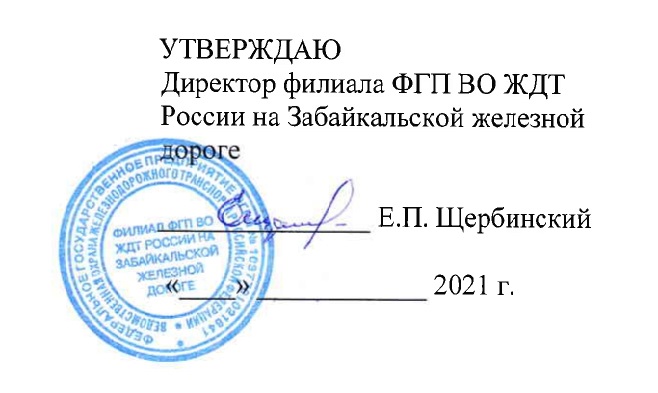 ДОКУМЕНТАЦИЯ ОБ ОТКРЫТОМ АУКЦИОНЕ В ЭЛЕКТРОННОЙ ФОРМЕна право заключения договора на оказание услуг по предоставлению материально-технической базы для проведения периодических проверок на пригодность к действиям в условиях, связанных с применением огнестрельного оружия и специальных средств в г. Белогорск для нужд Белогорского отряда филиала ФГП ВО ЖДТ России на Забайкальской железной дорогепроводимом на электронной торговой площадке www.fabrikant.ruг.Чита 2021г.СОДЕРЖАНИЕ ДОКУМЕНТАЦИИОБ ОТКРЫТОМ АУКЦИОНЕ В ЭЛЕТРОННОЙ ФОРМЕ                                      (ЭЛЕКТРОННЫЙ АУКЦИОН)Раздел I. Общие положенияРаздел II. Информационная карта электронного аукционаРаздел III. Описание предмета закупкиРаздел IV. Обоснование начальной (максимальной) цены договораРаздел V. Образцы форм для заполнения участниками закупки (рекомендуемые формы)Раздел VI. Проект договораРаздел I. Общие положения1. Законодательное регулирование.Настоящая документация об электронном аукционе подготовлена в соответствии с Конституцией Российской Федерации от 12 декабря 1993 г., Гражданским кодексом Российской Федерации, Федеральным законом от 18 июля 2011 г. № 223-ФЗ «О закупках товаров, работ, услуг отдельными видами юридических лиц» (далее – Закон № 223-ФЗ), Федеральным законом от 26 июля 2006 г. № 135-ФЗ «О защите конкуренции», Федеральным законом от 06 апреля 2011 г. № 63-ФЗ «Об электронной подписи», постановлением Правительства Российской Федерации от 11 декабря 2014 г. № 1352 «Об особенностях участия субъектов малого и среднего предпринимательства в закупках товаров, работ, услуг отдельными видами юридических лиц», Положением о порядке проведения закупок товаров, работ, услуг для нужд федерального государственного предприятия «Ведомственная охрана железнодорожного транспорта Российской Федерации» (далее – Положение о закупках), а также иными нормативными правовыми актами, регулирующими отношения в сфере закупок товаров, работ, услуг для отдельных видов юридических лиц.Целями регулирования Закона № 223-ФЗ являются обеспечение единства экономического пространства, создание условий для своевременного и полного удовлетворения потребностей Заказчика в товарах, работах, услугах, в том числе для целей коммерческого использования, с необходимыми показателями цены, качества и надежности, эффективное использование денежных средств, расширение возможностей участия юридических и физических лиц в закупке товаров, работ, услуг (далее также - закупка) для нужд Заказчика и стимулирование такого участия, развитие добросовестной конкуренции, обеспечение гласности и прозрачности закупки, предотвращение коррупции и других злоупотреблений.В части, прямо не урегулированной законодательством Российской Федерации, проведение электронного аукциона регулируется настоящей документацией об электронном аукционе.2. Термины и определения, используемые при проведении электронного аукциона Заказчик – федеральное государственное предприятие «Ведомственная охрана железнодорожного транспорта Российской Федерации» (ФГП ВО ЖДТ России, Предприятие).Комиссия по осуществлению конкурентной закупки (далее – Комиссия) – коллегиальный рабочий орган, созданный Заказчиком для определения поставщика (исполнителя, подрядчика) по результатам проведения конкурентной закупки.Декларация – документ, в установленных случаях, подтверждающий (уведомляющий Заказчика) соответствие участника закупки предъявляемым требованиям. Представляется участником закупки, являющимся декларантом, в заявке на участие в электронном аукционе.Единая информационная система (ЕИС) – совокупность информации, содержащейся в базах данных, информационных технологий и технических средств, обеспечивающих формирование, обработку, хранение такой информации, а также ее предоставление с использованием официального сайта единой информационной системы в информационно-телекоммуникационной сети «Интернет».Предмет закупки – товар (работы, услуги), закупаемый (-ые) Заказчиком для собственных нужд.Наименование и описание предмета закупки, место доставки товара (выполнения работ, оказания услуг), сроки поставки товара или завершения работы либо график оказания услуг указаны в разделе II. «Информационная карта электронного аукциона» настоящей документации.Открытый аукцион в электронной форме (открытый аукцион в электронной форме, электронный аукцион, аукцион) – способ осуществления конкурентной закупки, информация о которой сообщается Заказчиком неограниченному кругу лиц путем размещения в единой информационной системе извещения о проведении аукциона и настоящей документации, проведение аукциона обеспечивается на электронной площадке ее оператором.Электронная площадка – сайт в информационно-телекоммуникационной сети «Интернет», на котором проводятся конкурентные способы определения поставщиков (подрядчиков, исполнителей) в электронной форме.3. Начальная (максимальная) цена договора. Источник финансирования закупки, форма, срок и порядок оплаты товара (работ, услуг)Начальная (максимальная) цена договора указана в Извещении о проведении электронного аукциона и в разделе II. «Информационная карта электронного аукциона» настоящей документации.Источник финансирования закупки - собственные средства Заказчика.Форма, срок и порядок оплаты за поставленные товары, выполненные работы, оказанные услуги указан в разделе VI. «Проект договора» настоящей документации.Начальная (максимальная) цена договора включает в себя: стоимость Товара в полном объеме, в том числе тары (упаковки) и доставки Товара на склад Заказчика, разгрузки, расходов на страхование (если они есть), налоги и другие обязательные платежи, а также иные расходы Поставщика, связанные с исполнением договора, заключаемого по результатам настоящей закупки.При изменении (уменьшении) начальной (максимальной) цены договора в ходе электронного аукциона, цена каждой единицы Товара (работы, услуги) уменьшается пропорционально уменьшению цены договора. Сведения о цене каждой единицы Товара (работы, услуги) указаны в Разделе № 4 аукционной документации. Сопоставление ценовых предложений участников закупки осуществляется по цене без ставки НДС, ранжирование ценовых предложений осуществляется по цене без ставки НДС.Предложение участника закупки о цене договора без учета ставки НДС не должно превышать начальную (максимальную) цену договора, за вычетом ставки НДС, указанной в настоящей документации.В случае, если в отношении победителя электронного аукциона применяется упрощенная система налогообложения, договор заключается по его ценовому предложению без ставки НДС.Оплата цены договора осуществляется после выставления Поставщиком и на основании счёта на оплату.В случае, если в отношении победителя электронного аукциона применяется общая система налогообложения, договор заключается по ценовому предложению со ставкой НДС в размере, установленном в извещении об осуществлении закупки и (или) документации о закупке.Оплата цены договора (в том числе НДС) осуществляется после выставления Поставщиком и на основании счет-фактуры или УПД с выделенной в нем ставкой НДС.Обоснование начальной (максимальной) цены договора: в соответствии с разделом IV. «Обоснование начальной (максимальной) цены договора» настоящей документации.4. Требования, предъявляемые к участникам аукциона в соответствии с разделом 8 Положения о закупках4.1. К участнику закупки устанавливаются следующие обязательные требования, в том числе квалификационные требования:4.1.1. Соответствие участника закупки требованиям, устанавливаемым законодательством Российской Федерации к лицам, осуществляющим поставки товаров, выполнение работ, оказание услуг, являющихся предметом закупки, и соответствующих требованиям, установленным в документации о закупке; 4.1.2. Наличие всех необходимых для поставки товаров, выполнения работ, оказания услуг ресурсов (материально-технических, трудовых и др.), опыта поставки аналогичных товаров, выполнения аналогичных работ, оказания аналогичных услуг;4.1.3. Обладание гражданской правоспособностью в полном объеме для заключения и исполнения договора (должен быть зарегистрирован в установленном порядке, иметь соответствующие лицензии, разрешения); 4.1.4. Непроведение ликвидации участника закупки или отсутствие решения арбитражного суда о признании участника закупки банкротом и об открытии конкурсного производства;4.1.5. Неприостановление деятельности участника закупки в порядке, предусмотренном Кодексом Российской Федерации об административных правонарушениях, на день рассмотрения заявки на участие в закупке;4.1.6. Отсутствие у участника закупки задолженности по начисленным налогам, сборам и иным обязательным платежам в бюджеты любого уровня или государственные внебюджетные фонды за прошедший календарный год и последний отчетный период в текущем году;4.1.7. Отсутствие сведений об участнике закупки в реестре недобросовестных поставщиков, ведение которого осуществляется федеральным органом исполнительной власти, уполномоченным Правительством Российской Федерации;4.1.8. Отсутствие между участником закупки и Заказчиком конфликта интересов, под которым понимаются случаи, при которых руководитель Заказчика, член комиссии по осуществлению закупок состоят в браке с физическими лицами, являющимися выгодоприобретателями, единоличным исполнительным органом хозяйственного общества (директором, генеральным директором, управляющим, президентом и другими), членами коллегиального исполнительного органа хозяйственного общества, руководителем (директором, генеральным директором) учреждения или унитарного предприятия либо иными органами управления юридических лиц - участников закупки, с физическими лицами, в том числе зарегистрированными в качестве индивидуального предпринимателя, - участниками закупки либо являются близкими родственниками (родственниками по прямой восходящей и нисходящей линии (родителями и детьми, дедушкой, бабушкой и внуками), полнородными и неполнородными (имеющими общих отца или мать) братьями и сестрами), усыновителями или усыновленными указанных физических лиц. Под выгодоприобретателями для целей настоящей статьи понимаются физические лица, владеющие напрямую или косвенно (через юридическое лицо или через несколько юридических лиц) более чем десятью процентами голосующих акций хозяйственного общества либо долей, превышающей десять процентов в уставном капитале хозяйственного общества.4.2. При осуществлении закупки могут быть установлены дополнительные требования к участникам закупки, которые указаны в разделе II. «Информационная карта электронного аукциона» настоящей документации.4.3. Предъявляемые к участникам аукциона требования в соответствии с пунктом 4.1 раздела I. «Общие положения» настоящей документации и разделом 8 Положения о закупках и исчерпывающий перечень документов: установлены в разделе II. «Информационная карта электронного аукциона» настоящей документации.4.4. Ко всем участникам электронного аукциона предъявляются единые квалификационные требования, в случае установления их в настоящей документации в соответствие с пунктом 4.1.2. и разделом II. «Информационная карта электронного аукциона» настоящей документации.5. Расходы на участие в электронном аукционеУчастники закупки самостоятельно несут все расходы, риски и возможные убытки, связанные с участием в аукционе и заключением договора.Заказчик ни в каких случаях не отвечает и не имеет обязательств по данным расходам, рискам и возможным убыткам.6. Приоритет товаров российского происхождения, работ, услуг, выполняемых, оказываемых российскими лицами при осуществлении закупкиПриоритет товаров российского происхождения, работ, услуг, выполняемых, оказываемых российскими лицами, по отношению к товарам, происходящим из иностранного государства, работам, услугам, выполняемым, оказываемым иностранными лицами (далее – приоритет), установлен Заказчиком в соответствии с постановлением Правительства Российской Федерации от 16 сентября 2016 г. № 925 «О приоритете товаров российского происхождения, работ, услуг, выполняемых, оказываемых российскими лицами, по отношению к товарам, происходящим из иностранного государства, работам, услугам, выполняемым, оказываемым иностранными лицами» условия предоставления приоритета указаны в разделе II. «Информационная карта электронного аукциона» настоящей документации.При поставке товара участнику закупки, для предоставления приоритета, в первой части заявки на участие в электронном аукционе необходимо декларировать наименование страны происхождения поставляемого товара.Ответственность за достоверность сведений о стране происхождения товара, указанного в заявке на участие в аукционе, несет участник закупки. Для подтверждения сведений о стране происхождения поставляемого товара участник закупки может предоставить документы в соответствии с приказом Торгово-промышленной палаты Российской Федерации от 30 мая 2018 г. № 52 «Об утверждении положения о порядке выдачи документов для целей подтверждения производства промышленной продукции на территории Российской Федерации».Отсутствие в заявке на участие в закупке указания (декларирования) страны происхождения поставляемого товара не является основанием для отклонения такой заявки на участие в закупке, и такая заявка рассматривается как содержащая предложение о поставке иностранных товаров.Сведения о стране происхождения товара, содержащиеся в заявке участника закупки, с которым заключается договор (победителя закупки), указываются в договоре, заключаемом по результатам закупки.При исполнении договора, заключенного с участником закупки, которому предоставлен приоритет, не допускается замена страны происхождения товаров, за исключением случая, когда в результате такой замены вместо иностранных товаров поставляются российские товары, при этом качество, технические и функциональные характеристики (потребительские свойства) таких товаров не должны уступать качеству и соответствующим техническим и функциональным характеристикам товаров, указанных в договоре.При выполнении работ, оказании услуг участнику закупки, для предоставления приоритета для отнесения участника закупки к российским или иностранным лицам, во второй части заявки необходимо представить документы, содержащие информацию о месте его регистрации (для юридических лиц и индивидуальных предпринимателей), или документы удостоверяющих личность (для физических лиц); Для целей установления соотношения цены предлагаемых к поставке товаров российского и иностранного происхождения, цены выполнения работ, оказания услуг российскими и иностранными лицами, если в заявке на участие в закупке, представленной участником аукциона содержится предложение о поставке товаров российского и иностранного происхождения, выполнении работ, оказании услуг российскими и иностранными лицами, при этом стоимость товаров российского происхождения, стоимость работ, услуг, выполняемых, оказываемых российскими лицами, составляет более 50 процентов стоимости всех предложенных таким участником товаров, работ, услуг, цена единицы каждого товара, работы, услуги определяется как произведение начальной (максимальной) цены единицы товара, работы, услуги, указанной в настоящей документации в соответствии со сведениями о начальной (максимальной) цене единицы каждого товара, работы, услуги, являющихся предметом закупки, на коэффициент изменения начальной (максимальной) цены договора по результатам проведения закупки, определяемый как результат деления цены договора, по которой заключается договор, на начальную (максимальную) цену договора.В случае, если предложение участника закупки будет признано предложением с такими же, как у победителя, условиями исполнения договора или, при отсутствии такого предложения, предложением с условиями исполнения договора, следующими после предложенных победителем, а победитель закупки будет признан уклонившимся от заключения договора Заказчик вправе заключить договор с таким участником закупки в соответствии с условиями закупки, проектом договора и предложенными в заявке такого участника условиями исполнения договора.При исполнении договора, заключенного с участником закупки, которому предоставлен приоритет в соответствии с постановлением Правительства Российской Федерации от 16.09.2016 № 925 «О приоритете товаров российского происхождения, работ, услуг, выполняемых, оказываемых российскими лицами по отношению к товарам из иностранного государства, работам, услугам, выполняемым, оказываемым иностранными лицами», не допускается замена страны происхождения товаров за исключением случая, когда в результате такой замены вместо иностранных товаров поставляются российские товары, при этом качество, технические и функциональные характеристики (потребительские свойства) таких товаров не должны уступать качеству и соответствующим техническим и функциональным характеристикам товаров, указанных в договоре.7. Участник закупкиУчастником закупки признается любое юридическое лицо или несколько юридических лиц, выступающих на стороне одного участника закупки, независимо от организационно-правовой формы, формы собственности, места нахождения и места происхождения капитала либо любое физическое лицо или несколько физических лиц, выступающих на стороне одного участника закупки, в том числе индивидуальный предприниматель или несколько индивидуальных предпринимателей, выступающих на стороне одного участника закупки и подавшие в установленном порядке и установленные сроки заявку на участие в электронном  аукционе.8. Условия допуска к участию в закупке8.1. При рассмотрении заявок, участник закупки не допускается комиссией к участию в закупке в случае:8.1.1. Непредставления документов, предусмотренных документацией о закупке и (или) представления документов в недействующих редакциях, за исключением документов, служащих для расчета критериев оценки заявок (если это предусмотрено настоящей документацией). Наличия в таких документах недостоверных сведений об участнике закупки или о товарах, о работах, об услугах, на поставку, выполнение, оказание которых осуществляется закупка;8.1.2. Несоответствия требованиям, указанным в настоящей документации и (или) установленным Положением о закупках;8.1.3. Непредставления документа или копии документа, подтверждающего внесение денежных средств в качестве обеспечения заявки (предложения) на участие в закупочных процедурах, а также невнесения денежных средств в качестве обеспечения заявки (предложения) на участие в закупочных процедурах, если требование обеспечения таких заявок и требование о предоставлении таких документов или копий документов установлено в настоящей документации и указано в разделе II. «Информационная карта электронного аукциона» настоящей документации;8.1.4. Несоответствия заявки (предложения) на участие в закупке требованиям настоящей документации.8.1.5. В случае если участник закупки ранее отказался по результатам закупочной процедуры от заключения договора с Заказчиком, не исполнил обязательства по договору с Заказчиком.8.2. В случае установления недостоверности сведений, содержащихся в документах, представленных участником закупки, установления факта проведения ликвидации участника закупки, принятия арбитражным судом решения о признании участника закупки банкротом и об открытии конкурсного производства, факта приостановления деятельности такого участника в порядке, предусмотренном Кодексом Российской Федерации об административных правонарушениях, комиссия обязана отстранить такого участника от участия в закупке на любом этапе ее проведения.9. Содержание документации об электронном аукционеДокументация об электронном аукционе раскрывает, конкретизирует и дополняет информацию, опубликованную в Извещении о проведении электронного аукциона; в случае любых противоречий между ними документация об электронном аукционе имеет приоритет.Предполагается, что участник закупки изучит документацию об электронном аукционе, включая изменения, дополнения к документации об электронном аукционе, и разъяснения к документации об электронном аукционе. Неполное предоставление информации, запрашиваемой в документации об электронном аукционе, или же предоставление заявки на участие в электронном аукционе, не отвечающей всем требованиям документации об электронном аукционе, может привести к отклонению заявки на участие в электронном аукционе на этапе ее рассмотрения.10. Порядок предоставления участникам электронного аукциона разъяснений положений документации об аукционеПри проведении электронного аукциона какие-либо переговоры заказчика, оператора электронной площадки с участником закупки не допускаются в случае, если в результате таких переговоров создаются преимущественные условия для участия в электронном аукционе и (или) условия для разглашения конфиденциальных сведений. В случае нарушения указанного положения аукцион может быть признан недействительным по иску заинтересованного лица в порядке, установленном законодательством Российской Федерации.Любой участник закупки вправе направить Заказчику запрос в порядке, предусмотренном статьями 3.2 и 3.3 Закона № 223-ФЗ.При направлении участниками закупки запросов о даче разъяснений положений извещения об электронном аукционе и (или) документации об электронном аукционе, размещение в единой информационной системе таких разъяснений, обеспечивается оператором электронной площадки на электронной площадке.В течение одного часа с момента размещения в единой информационной системе разъяснений положений настоящей документации оператор электронной площадки размещает указанную информацию на электронной площадке, направляет уведомление о разъяснениях всем участникам закупки, подавшим заявки на участие в ней, уведомление об указанных разъяснениях также лицу, направившему запрос о даче разъяснений положений настоящей документации по адресам электронной почты, указанным этими участниками при аккредитации на электронной площадке или этим лицом при направлении запроса.В течение 3 (трех) рабочих дней с даты поступления запроса о разъяснении положений документации, Заказчик осуществляет разъяснение положений документации и размещает их в единой информационной системе с указанием предмета запроса, но без указания участника закупки, от которого поступил указанный запрос. При этом Заказчик вправе не осуществлять такое разъяснение в случае, если указанный запрос поступил позднее, чем за 3 (три) рабочих дня до даты окончания срока подачи заявок на участие в такой закупке.Разъяснения положений документации о конкурентной закупке размещаются Заказчиком в единой информационной системе не позднее чем в течение 3 (трех) дней со дня принятия решения о предоставлении указанных разъяснений. Разъяснения положений документации не должны изменять предмет закупки и существенные условия проекта договора.Даты начала и окончания срока предоставления участникам закупки разъяснений положений документации указаны в разделе II. «Информационная карта электронного аукциона» настоящей документации.11. Порядок предоставления участником закупки разъяснений положений заявки на участие в электронном аукционе на запрос Заказчика Заказчик вправе направить участнику закупки запрос о разъяснении положений заявки на участие в электронном аукционе в порядке, предусмотренном частями 7 и 8 статьи 3.3 Закона № 223-ФЗ.При направлении Заказчиком запросов о даче разъяснений положений заявки на участие в электронном аукционе размещение в единой информационной системе таких запросов, обеспечивается оператором электронной площадки на электронной площадке.В течение одного часа с момента размещения в единой информационной системе запросов Заказчика о разъяснении положений заявки на участие в электронном аукционе оператор электронной площадки размещает указанную информацию на электронной площадке, направляет уведомление об указанных запросах по адресам электронной почты, указанных этими участниками при аккредитации на электронной площадке. Разъяснения положений заявки на участие в электронном аукционе предоставляются Заказчику по средствам единой информационной системы не позднее срока, указанного в запросе, разъяснения, поступившие после указанного в запросе срока, считаются непредоставленными.В случае непредоставления разъяснений положений заявки, указанных в запросе, такие положения, содержащиеся в заявке, будут считаться окончательными.12. Внесение изменений в документацию об электронном аукционеЗаказчик по собственной инициативе или в соответствии с поступившим запросом о даче разъяснений положений документации об электронном аукционе вправе принять решение о внесении изменений в документацию о таком аукционе.Изменения, вносимые в извещение об электронном аукционе, документацию об электронном аукционе размещаются Заказчиком в единой информационной системе не позднее чем в течение 3 (трёх) дней со дня принятия решения о внесении указанных изменений.В случае внесения изменений в извещение об электронном аукционе, документацию об электронном аукционе срок подачи заявок на участие в такой закупке будет продлен таким образом, чтобы с даты размещения в единой информационной системе указанных изменений до даты окончания срока подачи заявок на участие в такой закупке оставалось не менее половины срока подачи заявок на участие в такой закупке, установленного Положением о закупках для данного способа закупки.В течение одного часа с момента размещения в единой информационной системе изменений, внесенных в извещение об электронном аукционе, документацию об электронном аукционе оператор электронной площадки размещает указанную информацию на электронной площадке, направляет уведомление об указанных изменениях, всем участникам закупки, подавшим заявки на участие в ней, по адресам электронной почты, указанным этими участниками при аккредитации на электронной площадке.13. Отмена определения поставщика (подрядчика, исполнителя)Заказчик вправе отменить закупку по одному и более предмету закупки (лоту) до наступления даты и времени окончания срока подачи заявок на участие в закупке, указанных в разделе II. «Информационная карта электронного аукциона» настоящей документацииРешение об отмене закупки размещается в единой информационной системе в день принятия этого решения.По истечении срока отмены закупки и до заключения договора Заказчик вправе отменить определение поставщика (исполнителя, подрядчика) только в случае возникновения обстоятельств непреодолимой силы в соответствии с гражданским законодательством.В случае, если Заказчиком принято решение об отмене закупки, оператор электронной площадки не вправе направлять Заказчику заявки участников такой закупки.14. Требования к содержанию и составу заявки на участие в аукционе14.1. Заявка на участие в электронном аукционе должна содержать информацию и документы, предусмотренные настоящей документацией и подтверждающие соответствие участника электронного аукциона квалификационным требованиям, установленным документацией о конкурентной закупке, в случае установления их в настоящей документации, указаны в разделе II. «Информационная карта электронного аукциона» настоящей документации.Подача заявок на участие в аукционе осуществляется только лицами, зарегистрированными в единой информационной системе и аккредитованными на электронной площадке.Заявка на участие в аукционе, подготовленная участником закупки, а также вся корреспонденция и документация, связанная с заявкой на участие в аукционе, которыми обмениваются участник закупки и заказчик должны быть выполнены на русском языке.Отдельные документы (или их части), представленные участником закупки в составе заявки на участие в аукционе, могут быть подготовлены на другом языке при условии, что к ним будет прилагаться точный перевод на русский язык. Заказчик и комиссия вправе не рассматривать тексты, не переведенные на русский язык.Заявка участника электронного аукциона, не соответствующая квалификационным требованиям, отклоняется.Заявка на участие в электронном аукционе состоит из двух частей, направляемых участником закупки оператору электронной площадки в форме электронных документов одновременно.Участник электронного аукциона вправе подать только одну заявку на участие в таком аукционе.Заявки на участие в электронном аукционе принимаются оператором электронной площадки, на которой будет проводиться аукцион (адрес электронной площадки, указанный в извещении о проведении электронного аукциона), в течение времени, указанного в разделе II. «Информационная карта электронного аукциона» настоящей документации.Участник закупки, подавший заявку на участие в электронном аукционе, вправе отозвать заявку на участие в электронном аукционе не позднее окончания срока подачи заявок, указанного в разделе II. «Информационная карта электронного аукциона» настоящей документации, направив об этом уведомление оператору электронной площадки.14.2. Первая часть заявки должна содержать следующую информацию (Инструкция по заполнению заявки участником электронного аукциона представлена в пункте 15 настоящей документации):1. Согласие участника электронного аукциона на поставку товара, выполнение работы или оказание услуги на условиях, предусмотренных документацией об аукционе и не подлежащих изменению по результатам проведения аукциона (может предоставляться с использованием программно-аппаратных средств электронной площадки, если функционалом электронной площадки предусмотрена такая возможность);2. При осуществлении закупки товара или осуществлении закупки работы, услуги, для выполнения или оказания которых используется товар:а) декларирование наименования страны происхождения поставляемого товара;б) конкретные показатели товара, соответствующие значениям, установленным в документации, и указание на товарный знак (при наличии). Информация, предусмотренная настоящим подпунктом, включается в заявку на участие в аукционе в случае отсутствия в документации об электронном аукционе указания на товарный знак или в случае, если участник закупки предлагает товар, который обозначен товарным знаком, отличным от товарного знака, указанного в документации об электронном аукционе.Первая часть заявки на участие в электронном аукционе, может содержать эскиз, рисунок, чертеж, фотографию, иное изображение товара, на поставку которого заключается договор.Не допускается указание в первой части заявки на участие в закупке сведений об участнике электронного аукциона и о его соответствии единым квалификационным требованиям, установленным в настоящей документации. В случае содержания в первой части заявки на участие в электронном аукционе сведений об участнике такого аукциона такая заявка подлежит отклонению.14.3. Вторая часть заявки на участие в электронном аукционе должна содержать (с учетом сведений об участнике закупки, подавшем заявку на участие в электронном аукционе, содержащихся в реестре участников закупки, получивших аккредитацию на электронной площадке):1) сведения об участнике закупке:сведения об участнике закупке:наименование, фирменное наименование (при наличии), место нахождения (для юридического лица), почтовый адрес участника такого аукциона, фамилию, имя, отчество (при наличии), паспортные данные, место жительства (для физического лица), номер контактного телефона, идентификационный номер налогоплательщика участника такого аукциона или в соответствии с законодательством соответствующего иностранного государства аналог идентификационного номера налогоплательщика участника такого аукциона (для иностранного лица), идентификационный номер налогоплательщика (при наличии) учредителей, членов коллегиального исполнительного органа, лица, исполняющего функции единоличного исполнительного органа участника такого аукциона, банковские реквизиты участника закупки (для указания в договор), коды организационно-правовой формы: ОКОПФ, ОКФС, ОКПО, ОКТМО (для указания в договор);- полученную, не ранее, чем за 3 (три) месяца до дня размещения в единой информационной системы извещения об аукционе и документации об аукционе, копию выписки из единого государственного реестра юридических лиц (для юридических лиц). Полученную, не ранее чем за 3 (три) месяц до дня размещения в единой информационной системы извещения об аукционе и документации об аукционе, копию выписки из единого государственного реестра индивидуальных предпринимателей (индивидуальных предпринимателей).К рассмотрению принимаются выписки, в том числе, полученные через сервис Федеральной Налоговой Службы (ФНС России) в виде выписок из соответствующих реестров в форме электронных документов, подписанных усиленной квалифицированной электронной подписью;- копии документов, удостоверяющих личность (для физического лица); - надлежащим образом, заверенный перевод на русский язык документов о государственной регистрации юридического лица или физического лица в качестве индивидуального предпринимателя в соответствии с законодательством соответствующего государства (для иностранного лица);- документ, подтверждающий полномочия лица на осуществление действий от имени участника закупки – юридического лица (копия решения о назначении или об избрании либо приказа о назначении физического лица на должность, в соответствии с которым такое физическое лицо обладает правом действовать от имени участника закупки без доверенности). В случае если от имени участника закупки действует иное лицо, заявка на участие в аукционе должна содержать также доверенность на осуществление действий от имени участника закупки, заверенную печатью участника закупки и подписанную руководителем участника закупки (для юридических лиц) или уполномоченным этим руководителем лицом. В случае если указанная доверенность подписана лицом, уполномоченным руководителем участника закупки, заявка на участие в аукционе должна содержать также документ, подтверждающий полномочия такого лица;- копии учредительных документов участника закупки (для юридических лиц).2) информацию о соответствии участника закупки требованиям, указанным в пункте 4 настоящей документации:- копии документов и сведения, подтверждающие соответствие участника закупки обязательным требованиям, установленным в документации об аукционе в соответствии с пунктом 4.1.1 – 4.1.3 настоящей документации. Перечень документов приведён в разделе II. «Информационная карта электронного аукциона» настоящей документации;- копии документов и сведения, подтверждающие соответствие участника закупки дополнительным требованиям, установленным в документации об аукционе в соответствии с пунктом 4.2 настоящей документации;- декларацию (в произвольной форме) о соответствии участника закупки требованиям, установленным подпунктами 4.1.4 – 4.1.8 настоящей документации (может предоставляться с использованием программно-аппаратных средств электронной площадки, если функционалом электронной площадки предусмотрена такая возможность);3) копии документов, подтверждающих соответствие товаров, работ, услуг требованиям, установленным в соответствии с законодательством Российской Федерации, в случае, если в соответствии с законодательством Российской Федерации установлены такие требования. В случае если указанные документы (копии документов) в соответствии с требованиями законодательства Российской Федерации передаются вместе с товаром, представление таких документов в составе заявки на участие аукционе не требуется (предоставляются по желанию участника закупки);4) решение об одобрении или о совершении крупной сделки либо копия такого решения в случае, если требование о необходимости наличия такого решения для совершения крупной сделки установлено законодательством Российской Федерации, учредительными документами юридического лица и (или) если для участника закупки поставка товара, выполнение работ, оказание услуг, являющейся предметом договора, либо внесение денежных средств в качестве обеспечения заявки на участие в аукционе, обеспечения исполнения договора является крупной сделкой;5) информацию о применяемой системе налогообложения участника закупки. Копия уведомления налогового органа по установленной законодательством Российской Федерации форме о возможности применения упрощенной системы налогообложения или иной документ, подтверждающий применение упрощенной системы налогообложения, предоставляются по усмотрению участника закупки, применяющего упрощенную систему налогообложения;6) физические лица, являющиеся участниками закупки, дают письменное согласие на обработку своих персональных данных;7) для составления Заказчиком договора необходимо представить сведения о ставке НДС на предлагаемые товары, работы, услуги, представление которых в составе заявки на участие в аукционе не является для участника закупки обязательным, но рекомендуется Заказчиком к представлению во второй части заявки.Все документы должны быть составлены на русском языке.Оператор электронной площадки в следующем порядке направляет Заказчику:1) первые части заявок на участие в электронном аукционе - не позднее дня, следующего за днем окончания срока подачи заявок на участие в конкурентной закупке с участием только субъектов малого и среднего предпринимательства, установленного в извещении об осуществлении конкурентной закупки и в разделе II. «Информационная карта электронного аукциона» настоящей документации;2) вторые части заявок на участие в аукционе - в сроки, установленные извещением об электронном аукционе и разделом II. «Информационная карта электронного аукциона» настоящей документации, либо уточненным извещением о проведении такого аукциона и уточненной документацией об электронном аукционе. Указанные сроки не могут быть ранее сроков:а) размещения Заказчиком в единой информационной системе протокола, составляемого в ходе проведения такого аукциона по результатам рассмотрения первых частей заявок на участие в них;б) проведения процедуры подачи участниками такого аукциона предложений о цене договора в соответствии пунктом 14.7 раздела 14 Положения о закупках.15. Инструкция по заполнению заявки участником электронного аукциона. Рекомендуемые образцы форм заявки представлены в разделе V. «Образцы форм для заполнения участниками закупки (рекомендуемые формы)» настоящей документации.Все документы, входящие в состав заявки на участие в электронном аукционе и предоставляемые в составе заявки на участие в электронном аукционе должны быть составлены на русском языке и иметь четко читаемый текст.Сведения участника закупки, которые содержатся в заявке на участие в электронном аукционе, не должны допускать разночтений и двусмысленных толкований.Альтернативные предложения в рамках одной заявки на участие в аукционе не допускаются. Наличие альтернативных предложений в рамках одной заявки на участие в аукционе ведет к отклонению такой заявки без ее дальнейшего рассмотрения.Применение в электронных документах скрытых листов, столбцов, строк, текста и т.п. не рекомендуется (в случае, если участнику закупки необходимо при формировании заявки на участие в аукционе оформить документ в формате MSExcel, то в каждом отдельном документе данного формата вся информация и сведения должны содержаться только на одном листе, открывающемся по умолчанию. При необходимости участником закупки оформляется новый документ формата MSExcel.). Комиссией будет рассматриваться только информация, содержащаяся в заявке на участие в аукционе, которая отображается по умолчанию непосредственно при открытии электронного документа (т.е. не требует открытия других листов (неактивных или скрытых в формате MS Excel и т.п.), скрытых столбцов и строк, изменения цвета текста на любой другой, обеспечивающий его читаемость и т.п.).Возможные варианты содержания первой части заявки в зависимости от предложения участника и требований документации: 1. В случае если, в настоящей документации указан товарный знак, сопровожденный словами «(или эквивалент)», и установлены показатели (min,max,const):- предложение участника закупки содержит указанный в документации товарный знак, то участник закупки вправе указать конкретные показатели товара;- предложение участника закупки содержит товарный знак, отличный от указанного в документации, или товар без товарного знака, то участнику закупки необходимо указать конкретные показатели товара, соответствующие значениям, установленным в документации в отношении показателей min, max, const и товарный знак (при наличии), отличный от указанного в документации.2. В случае если, в настоящей документации указан товарный знак без слов «(или эквивалент)» и установлены показатели (min, max, const) – предложение участника закупки содержит указанный в документации товарный знак, то участник закупки вправе указать конкретные показатели товара.3. В случае если, в настоящей документации отсутствует указание на товарный знак, установлены показатели (min, max, const) - предложение участника закупки содержит товар с товарным знаком или товар без товарного знака, то участнику закупки необходимо указать конкретные показатели товара, соответствующие значениям, установленным в документации в отношении показателей min, max, const и товарный знак (при наличии).Предоставляемые участником закупки сведения не должны сопровождаться словами «эквивалент», «аналог», «должен быть», «должен», «не должен», «должна быть», «должно быть», «должны быть», «должен», «не должен», «должна», «не должна», «должны», «не должны», «не должен быть», «не должна быть», «не должны быть». Значения показателей не должны допускать разночтения или двусмысленное толкование и содержать слова или сопровождаться словами «не более», «не менее», «более», «менее», «или», «диапазон должен быть не более от…- до…», «до», «от», «диапазон должен быть не менее от…- до…», то есть должны быть конкретными.Наличие двусмысленных толкований и разночтений, может быть расценено комиссией, как представление недостоверных сведений. Сведения, которые будут представлены в составе заявки, но не относящиеся к конкретным показателям товара, к сведениям и информации обязательной к представлению в соответствии с требованиями настоящей документации, комиссией рассматриваться и учитываться не будут.При подаче сведений участниками закупки должны применяться обозначения (единицы измерения, наименования показателей, технических, функциональных параметров) в соответствии с обозначениями, установленными в разделе III «Описание предмета закупки» настоящей документации.В случае применения участником в заявке на участие в аукционе условных обозначений или сокращений, не установленных настоящей документацией, должна быть приведена их полная расшифровка.В случае, если в разделе III «Описание предмета закупки» настоящей документации значения показателей, позволяющих определить соответствие закупаемых товаров установленным заказчиком требованиям, имеют несколько значений (вариативность) и сопровождаются словами «в диапазоне», участник закупки должен указать в заявке диапазон с конкретным начальным и конечным показателями диапазона. Диапазон, предлагаемый участником закупки должен включать в себя все значения диапазона, установленного настоящей документацией, включая крайние значения. В случае, если в разделе III «Описание предмета закупки» настоящей документации значения показателей, позволяющих определить соответствие закупаемых товаров установленным заказчиком требованиям, имеют несколько значений (вариативность) и указанные значения не сопровождаются словами «в диапазоне», участник закупки должен указать в заявке однозначную и четкую формулировку конкретного показателя, не допускающую двусмысленных толкований. В случае, если в разделе III «Описание предмета закупки» настоящей документации значения показателей, позволяющих определить соответствие закупаемых товаров требованиям заказчика, имеют несколько значений (вариативность), возможность использования которых одновременно или поочередно обеспечивается характеристиками товара, участник закупки должен указать в заявке на участие в аукционе конкретные показатели с указанием нескольких таких значений, соответствующих требованиям настоящей документации. Отдельные случаи указания конкретных показателей могут быть указаны в разделе III «Описание предмета закупки» настоящей документации.В случае, если в документации об аукционе для определения соответствия закупаемых товаров потребностям заказчика, требования к значению какого-либо показателя указаны в виде ссылки на нормативно-техническую документацию (пункт НТД) (ГОСТы, ОСТы, ТУ, техническое описание), и в указанной НТД предлагается к использованию для одних и тех же целей несколько (множество) значений показателей, и необходимость выбора конкретного значения указана в разделе III «Описание предмета закупки» настоящей документации, участник закупки должен указать конкретный показатель, в соответствии с требованиями настоящей документации и соответствующий значениям, установленным в указанном НТД.В случае указания в документации об аукционе ссылок на недействующую НТД, данные требования не применяются.Ответственность за достоверность сведений о стране происхождения товара, указанного в заявке на участие в аукционе, несет участник закупки.16. Обеспечение заявок на участие в электронном аукционе16.1. Размер обеспечения заявки, установленный Заказчиком, указан в разделе II. «Информационная карта электронного аукциона» настоящей документации. Размер обеспечения заявки составляет не более 5 (пяти) процентов начальной (максимальной) цены договора. Заказчик не устанавливает в документации требование обеспечения заявок на участие в закупке, если начальная (максимальная) цена договора не превышает 5 000 000 (пять миллионов) рублей. 16.2. Обеспечение заявки на участие в электронном аукционе может предоставляться участником закупки путем внесения денежных средств, предоставлением банковской гарантии или иным способом, предусмотренным Гражданским кодексом Российской Федерации. Выбор способа обеспечения заявки на участие в электронном аукционе из числа предусмотренных Заказчиком осуществляется участником закупки.16.3. При осуществлении закупки денежные средства, предназначенные для обеспечения заявки на участие в такой закупке, вносятся участником такой закупки на специальный счет оператора электронной площадки, удовлетворяющего статье 3.3 Закона № 223-ФЗ. Для учета проведения операций по обеспечению участия в электронных аукционах на счете оператора электронной площадки открываются лицевые счета участников таких аукционов.16.4. Поступление заявки на участие в электронном аукционе является поручением участника закупки оператору электронной площадки блокировать операции по лицевому счету этого участника, открытому для проведения операций по обеспечению участия в таком аукционе, в отношении денежных средств в размере обеспечения указанной заявки.16.5. Денежные средства, внесенные в качестве обеспечения заявки возвращаются на счет участника закупки по его запросу в течение не более чем 5 (пяти) рабочих дней с даты наступления одного из следующих случаев:16.5.1. Подписание протокола рассмотрения и оценки заявок на участие в электронном аукционе и размещения его в единой информационной системе. При этом возврат осуществляется в отношении денежных средств всех участников закупки, за исключением победителя закупочной процедуры, которому такие денежные средства возвращаются или блокирование таких денежных средств которого прекращается в случае заключения договора;16.5.2. Отмена закупочной процедуры;16.5.3. Отклонение заявки участника закупочной процедуры;16.5.4. Отзыв заявки участником закупочной процедуры до окончания срока подачи заявок;16.5.5. Получение заявки на участие в закупочной процедуре после окончания срока подачи заявок;16.5.6. Отстранение участника закупочной процедуры или отказ от заключения договора с победителем закупочной процедуры.16.6. Возврат денежных средств, внесенных в качестве обеспечения заявок, не осуществляется, денежные средства, внесенные в качестве обеспечения заявок, перечисляются на счет, который указан Заказчиком или осуществляется уплата денежных сумм по банковской гарантии, в следующих случаях:16.6.1. Уклонение или отказ участника закупки от заключения договора;16.6.2. Непредоставление или предоставление с нарушением условий, установленных Законом № 223-ФЗ и Положением о закупках, до заключения договора Заказчику обеспечения исполнения договора (в случае, если в извещении об осуществлении закупки, документации о закупке установлены требования обеспечения исполнения договора и срок его предоставления до заключения договора).16.7. Возврат банковской гарантии Заказчиком лицу или гаранту, предоставившим банковскую гарантию, не осуществляется, взыскание по ней не производится в случаях:16.7.1. Подписания протокола рассмотрения и оценки заявок на участие в электронном аукционе и размещения его в единой информационной системе;16.7.2. Отмены закупочной процедуры;16.7.3. Отклонения заявки участника закупочной процедуры;16.7.4. Отзыва заявки участником закупочной процедуры до окончания срока подачи заявок;16.7.5. Получения заявки на участие в закупочной процедуре после окончания срока подачи заявок;16.7.6. Отстранения участника закупочной процедуры или отказа от заключения договора с победителем закупочной процедуры.17. Требования к банковской гарантии17.1. Банковская гарантия, выданная участнику закупки банком для целей обеспечения заявки на участие в электронном аукционе или обеспечения исполнения договора, оформляется в письменной форме на бумажном носителе и должна соответствовать следующим требованиям: - срок действия банковской гарантии, предоставленной в качестве обеспечения заявки, должен составлять не менее чем два месяца с даты окончания срока подачи заявок указан в разделе II. «Информационная карта электронного аукциона» настоящей документации;- срок действия банковской гарантии, представленной в качестве обеспечения исполнения договора должен превышать срок действия договора, указанный в разделе VI. «Проект договора» настоящей документации не менее чем на один месяц; - обязательное наличие нумерации на всех листах банковской гарантии, которые должны быть прошиты, подписаны и скреплены печатью гаранта, в случае ее оформления в письменной форме на бумажном носителе на нескольких листах.Банковская гарантия выдается банком, соответствующим требованиям, Правительства Российской Федерации. Перечень банков, соответствующих установленным требованиям, размещается на официальном сайте федерального органа исполнительной власти по регулированию контрактной системы в сфере закупок в информационно-телекоммуникационной сети «Интернет». 17.2. Банковская гарантия должна быть безотзывной и должна содержать:1) сумму банковской гарантии, подлежащую уплате гарантом Заказчику в течение одного рабочего дня со дня включения информации об участнике закупки в реестр недобросовестных поставщиков, или сумму банковской гарантии, подлежащую уплате гарантом Заказчику в случае ненадлежащего исполнения обязательств принципалом.2) обязательства принципала, надлежащее исполнение которых обеспечивается банковской гарантией;3) обязанность гаранта уплатить Заказчику неустойку в размере 0,1 процента денежной суммы, подлежащей уплате, за каждый день просрочки;4) условие, согласно которому исполнением обязательств гаранта по банковской гарантии является фактическое поступление денежных сумм на счет Заказчика;5) срок действия банковской гарантии в соответствии с пунктом 17.1 настоящей документации;6) отлагательное условие, предусматривающее заключение договора предоставления банковской гарантии по обязательствам принципала, возникшим из договора при его заключении, в случае предоставления банковской гарантии в качестве обеспечения исполнения договора;7) обязанность Заказчика (бенефициара) одновременно с требованием об осуществлении уплаты денежной суммы по банковской гарантии (далее – требование по банковской гарантии) направить гаранту следующие документы:- расчет суммы, включаемой в требование по банковской гарантии;- платежное поручение, подтверждающее перечисление Заказчиком (бенефициаром) аванса принципалу, с отметкой банка Заказчика (бенефициара) об исполнении (если выплата аванса предусмотрена договором, а требование по банковской гарантии предъявлено в случае ненадлежащего исполнения принципалом обязательств по возврату аванса);- документ, подтверждающий факт наступления гарантийного случая в соответствии с условиями договора (если требование по банковской гарантии предъявлено в случае ненадлежащего исполнения принципалом обязательств в период действия гарантийного срока);- документ, подтверждающий полномочия лица, подписавшего требование по банковской гарантии (доверенность) (в случае, если требование по банковской гарантии подписано лицом, не указанным в Едином государственном реестре юридических лиц в качестве лица, имеющего право без доверенности действовать от имени бенефициара).8) право Заказчика в случаях, указанных в пункте 16.6 настоящего документации, представлять на бумажном носителе или в форме электронного документа требование об уплате денежной суммы по банковской гарантии, представленной в качестве обеспечения заявки, в размере обеспечения заявки, установленном в извещении об осуществлении закупки, документации о закупке;9) право Заказчика в случае ненадлежащего выполнения или невыполнения поставщиком (подрядчиком, исполнителем) обязательств, обеспеченных банковской гарантией, представлять на бумажном носителе или в форме электронного документа требование об уплате денежной суммы по банковской гарантии, предоставленной в качестве обеспечения исполнения договора, в размере цены договора, уменьшенному на сумму, пропорциональную объему фактически исполненных поставщиком (подрядчиком, исполнителем) обязательств, предусмотренных договором и оплаченных Заказчиком, но не превышающем размер обеспечения исполнения договора;10) право Заказчика по передаче права требования по банковской гарантии при перемене заказчика в случаях, предусмотренных законодательством Российской Федерации, с предварительным извещением об этом гаранта;11) условия о том, что расходы, возникающие в связи с перечислением денежных средств гарантом по банковской гарантии, несет гарант.17.3. В банковскую гарантию может включаться условие о праве Заказчика на бесспорное списание денежных средств со счета гаранта, если гарантом в срок не более чем пять рабочих дней не исполнено требование Заказчика об уплате денежной суммы по банковской гарантии, направленное до окончания срока действия банковской гарантии. Данное условие включается в банковскую гарантию в обязательном порядке, если оно предусмотрено в извещении об осуществлении закупки, документацией о закупке.17.4. Запрещается включение в условия банковской гарантии:1) требования о представлении Заказчиком гаранту судебных актов, подтверждающих неисполнение принципалом обязательств, обеспечиваемых банковской гарантией.2) положений о праве гаранта отказывать в удовлетворении требования Заказчика о платеже по банковской гарантии в случае непредоставления гаранту Заказчиком уведомления о нарушении поставщиком (подрядчиком, исполнителем) условий договора или расторжении договора (за исключением случаев, когда направление такого уведомления предусмотрено условиями договора или законодательством Российской Федерации);3) требований о предоставлении Заказчиком гаранту отчета об исполнении договора;4) требований о предоставлении Заказчиком гаранту одновременно с требованием об осуществлении уплаты денежной суммы по банковской гарантии документов, не указанных в соответствии с перечислением в подпункте 7) пункта 17.2 настоящей документации.17.5. Заказчик рассматривает поступившую в качестве обеспечения исполнения договора банковскую гарантию в срок, не превышающий трех рабочих дней со дня ее поступления.17.6. Основанием для отказа в принятии банковской гарантии Заказчиком является:1) отсутствие информации о банковской гарантии в реестрах банковских гарантий;2) несоответствие банковской гарантии условиям, указанным в подпунктах 17.1 и 17.2 настоящей документации;3) несоответствие банковской гарантии требованиям, содержащимся в извещении об осуществлении закупки, приглашении принять участие в определении поставщика (подрядчика, исполнителя), документации о закупке, проекте договора.17.7. В случае отказа в принятии банковской гарантии Заказчик в течение 3 (трех) рабочих дней информирует в письменной форме или в форме электронного документа об этом лицо, предоставившее банковскую гарантию, с указанием причин, послуживших основанием для отказа.18. Рассмотрение заявок на участие в аукционе18.1. Комиссия проверяет первые части заявок на участие в электронном аукционе, содержащие информацию, предусмотренную пунктом 14.2 настоящей документации, на соответствие требованиям, установленным настоящей документацией в отношении закупаемых товаров, работ, услуг.18.2. Участник электронного аукциона не допускается к участию в нем в случае:18.2.1. Непредоставления информации, предусмотренной пунктом 14.2 настоящей документации или предоставления недостоверной информации;18.2.2. Несоответствия информации, указанной в заявке, предусмотренной пунктом 14.2 настоящей документации, требованиям настоящей документации.18.3. Комиссия рассматривает вторые части заявок на участие в электронном аукционе, информацию и электронные документы, направленные заказчику оператором электронной площадки, в части соответствия их требованиям, установленным настоящей документацией.18.4. При рассмотрении заявок, участник закупки не допускается комиссией к участию в закупке в случае:1) непредставления документов, предусмотренных документацией о закупке и (или) представления документов в недействующих редакциях, за исключением документов, служащих для расчета критериев оценки заявок. Наличия в таких документах недостоверных сведений об участнике закупки или о товарах, о работах, об услугах, на поставку, выполнение, оказание которых осуществляется закупка;2) несоответствия требованиям, указанным в документации о закупке и (или) установленным настоящим Положением;3) непредставления документа или копии документа, подтверждающего внесение денежных средств в качестве обеспечения заявки (предложения) на участие в закупочных процедурах, а также невнесения денежных средств в качестве обеспечения заявки (предложения) на участие в закупочных процедурах, если требование обеспечения таких заявок и требование о предоставлении таких документов или копий документов указано в документации о закупке;4) несоответствия заявки (предложения) на участие в закупке требованиям документации о закупке, в том числе наличие в таких заявках предложения о цене договора, превышающего начальную (максимальную) цену договора (цену лота), начальную (максимальную) цену единицы товара, начальную (максимальную) цену запасных частей (каждой запасной части) к технике, к оборудованию, начальную (максимальную) цену единицы услуги и (или) работы;5) в случае если участник закупки ранее отказался по результатам закупочной процедуры от заключения договора с Заказчиком, не исполнил обязательства по договору с Заказчиком.18.5. В случае установления недостоверности сведений, содержащихся в документах, представленных участником закупки, установления факта проведения ликвидации участника закупки принятия арбитражным судом решения о признании участника закупки банкротом и об открытии конкурсного производства, факта приостановления деятельности такого участника в порядке, предусмотренном Кодексом Российской Федерации об административных правонарушениях, комиссия обязана отстранить такого участника от участия в закупки на любом этапе его проведения.19. Процедура проведения электронного аукциона в соответствии со статьей 3.3. Закона № 223-Ф3.19.1. Электронный аукцион проводится на электронной площадке в указанный в извещении о проведении электронного аукциона и в разделе II. «Информационная карта электронного аукциона» настоящей документации определенный с учетом настоящей документации день и время начала проведения такого аукциона, в соответствии со временем часовой зоны, в которой расположен Заказчик.19.2. Днем проведения электронного аукциона является рабочий день, следующий после истечения двух дней с даты окончания срока рассмотрения первых частей заявок на участие в таком аукционе.19.3. Электронный аукцион проводится путем снижения начальной (максимальной) цены договора, указанной в извещении о проведении такого аукциона.19.4. Если в документации об электронном аукционе указаны цена каждой запчасти к технике, оборудованию, цена единицы работы или услуги, такой аукцион проводится путем снижения суммы указанных цен.19.5. Электронный аукцион включает в себя порядок подачи его участниками предложений о цене договора с учетом следующих требований:1) «шаг аукциона» составляет от 0,5 процента до 5 процентов начальной (максимальной) цены договора;2) снижение текущего минимального предложения о цене договора осуществляется на величину в пределах «шага аукциона»;3) участник электронного аукциона не вправе подать предложение о цене договора, равное ранее поданному этим участником предложению о цене договора или большее чем оно, а также предложение о цене договора, равное нулю;4) участник электронного аукциона не вправе подать предложение о цене договора, которое ниже, чем текущее минимальное предложение о цене договора, сниженное в пределах «шага аукциона»;5) участник электронного аукциона не вправе подать предложение о цене договора, которое ниже, чем текущее минимальное предложение о цене договора, в случае, если оно подано этим участником электронного аукциона.19.6. В случае проведения в соответствии с пунктом 18.4 настоящей документации электронного аукциона его участником, предложившим наиболее низкую цену договора, признается лицо, предложившее наиболее низкую общую цену запасных частей к технике, оборудованию и наиболее низкую цену единицы работы и (или) услуги по техническому обслуживанию и (или) ремонту техники, оборудования, наиболее низкую цену единицы услуги.19.7. Оператор электронной площадки в течение часа после размещения в единой информационной системе протокола сопоставления ценовых предложений, дополнительных ценовых предложений направляет заказчику результаты осуществленного оператором электронной площадки сопоставления ценовых предложений, дополнительных ценовых предложений, а также информацию о ценовых предложениях, дополнительных ценовых предложениях каждого участника электронного аукциона.19.8. В течение одного рабочего дня после направления оператором электронной площадки информации, указанной в пункте 19.7 настоящей документации, и вторых частей заявок участников закупки комиссия на основании результатов оценки заявок на участие в такой закупке присваивает каждой такой заявке порядковый номер в порядке уменьшения степени выгодности содержащихся в них условий исполнения договора. Заявке на участие в электронном аукционе, содержащей наименьшее ценовое предложение, присваивается первый номер. В случае, если в нескольких таких заявках содержатся одинаковые по степени выгодности условия исполнения договора или одинаковые ценовые предложения, меньший порядковый номер присваивается заявке, которая поступила ранее других таких заявок.19.9. Заказчик составляет итоговый протокол в соответствии с требованиями части 14 статьи 3.2 Закона № 223-ФЗ и размещает его на электронной площадке и в единой информационной системе.19.10. В случае, если при проведении электронного аукциона цена договора снижена до половины процента начальной (максимальной) цены договора или ниже, такой аукцион проводится на право заключить договор. При этом такой аукцион проводится путем повышения цены договора с учетом следующих особенностей:1) такой аукцион в соответствии с настоящей частью проводится до достижения цены договора не более чем сто миллионов рублей;2) участник такого аукциона не вправе подавать предложения о цене договора выше максимальной суммы сделки для этого участника, указанной в решении об одобрении или о совершении по результатам такого аукциона сделок от имени участника закупки;3) размер обеспечения исполнения договора рассчитывается исходя из начальной (максимальной) цены договора, указанной в извещении о проведении такого аукциона.20. Заключение, изменение, расторжение договора20.1. Проект договора является неотъемлемой частью настоящей документации и представлен в разделе VI. «Проект договора» настоящей документации.20.2. Договор заключается на условиях, указанных в настоящей документации и (или) извещении о проведении электронного аукциона, заявке победителя аукциона, по цене, предложенной победителем.20.3. В случае, если это предусмотрено настоящей документацией, договор заключается только после внесения на счет, который указан Заказчиком, участником электронного аукциона, с которым заключается договор, денежных средств в размере, указанном в разделе II. «Информационная карта электронного аукциона» настоящей документации представленных в качестве обеспечения договора или банковской гарантии, полученной в соответствии с требованиями, указанными в пункте 16 настоящей документации и разделом 5 Положения о закупках.20.4. Изменение существенных условий не допускается, за исключением случаев, предусмотренных Гражданским кодексом Российской Федерации.20.5. При заключении договора Заказчик по согласованию с участником закупки, с которым заключается договор, вправе увеличить количество поставляемого товара на сумму, не превышающую разницы между ценой договора, предложенной таким участником, и начальной (максимальной) ценой договора.При этом цена единицы товара не должна превышать цену единицы товара, определяемую как частное от деления цены договора, предложенной участником аукциона, с которым заключается договор, на количество товара, указанное в извещении о проведении аукциона.20.6. Изменение существенных условий договора при его исполнении не допускается, за исключением их изменения по соглашению сторон (если возможность изменения условий договора была предусмотрена договором) в следующих случаях:20.6.1. При снижении цены договора без изменения предусмотренных договором количества товара, объема работы или услуги, качества поставляемого товара, выполняемой работы, оказываемой услуги и иных условий договора;20.6.2. Если по предложению заказчика увеличиваются предусмотренные договором количество товара, объем работы или услуги не более чем на 15 (пятнадцать) процентов или уменьшаются предусмотренные договора количество поставляемого товара, объем выполняемой работы или оказываемой услуги не более чем на 15 (пятнадцать) процентов. При уменьшении предусмотренных договором количества товара, объема работы или услуги стороны договора обязаны уменьшить цену договора исходя из цены единицы товара, работы или услуги. Цена единицы дополнительно поставляемого товара или цена единицы товара при уменьшении предусмотренного договором количества поставляемого товара должна определяться как частное от деления первоначальной цены договора на предусмотренное в договоре количество такого товара.20.7. Изменение в соответствии с законодательством Российской Федерации регулируемых цен (тарифов) на товары, работы, услуги.20.8. Расторжение договора допускается по соглашению сторон, по решению суда, а также в случае, если это предусмотрено проектом договора, одностороннего отказа заказчика от исполнения договора по основаниям, предусмотренным Гражданским кодексом Российской Федерации.21. Срок, в течение которого победитель аукциона или иной участник, с которым заключается договор при уклонении победителя такого аукциона от заключения договора, должен подписать договор, условия признания победителя такого аукциона или иного участника такого аукциона уклонившимися от заключения договора21.1. По результатам аукциона договор заключается с победителем аукциона, заявка которого соответствует требованиям, установленным настоящей документацией, и которое предложило наиболее низкую цену договора путем снижения начальной (максимальной) цены договора, указанной в извещении о проведении аукциона, на установленную в документации о закупке величину («шаг аукциона»), или в случае, если при проведении аукциона цена договора снижена до нуля, аукцион проводится на право заключить договор с победителем аукциона, заявка которого соответствует требованиям, установленным документацией о закупке, и который предложил наиболее высокую цену за право заключить договор.21.2. Договор по результатам электронного аукциона заключается не ранее чем через 10 (десять) дней и не позднее чем через 20 (двадцать) дней с даты размещения в единой информационной системе итогового протокола, составленного по результатам закупки. В случае необходимости одобрения органом управления заказчика в соответствии с законодательством Российской Федерации заключения договора или в случае обжалования в антимонопольном органе действий (бездействия) заказчика, комиссии, оператора электронной площадки договор должен быть заключен не позднее чем через 5 (пять) дней с даты указанного одобрения или с даты вынесения решения антимонопольного органа по результатам обжалования действий (бездействия) заказчика, комиссии, оператора электронной площадки.21.3. В течение 5 (пяти) дней с даты размещения в единой информационной системе итогового протокола, составленного по результатам закупки Заказчик размещает в ЕИС и на электронной площадке с использованием ЕИС без своей подписи проект договора, который составляется путем включения в проект договора, прилагаемый к документации или извещению об аукционе, цены договора, предложенной участником электронного аукциона, с которым заключается договор, либо предложение о цене за право заключения договора в случае, указанном в пункте 19.10 настоящей документации, информации о товаре (товарном знаке и (или) конкретных показателях товара), указанных в заявке, окончательном предложении участника аукциона.21.4. В течение пяти дней с даты размещения заказчиком в ЕИС проекта договора победитель аукциона подписывает усиленной электронной подписью указанный проект договора, размещает на электронной площадке подписанный проект договора и документ, подтверждающий предоставление обеспечения исполнения договора, если данное требование установлено в извещении и (или) документации о закупке, либо размещает протокол разногласий.В случае, если цена договора снижена на двадцать пять процентов и более от начальной (максимальной) цены договора, победитель такого аукциона одновременно предоставляет обеспечение исполнения договора в соответствии с пунктом 23.1 или 23.2 настоящей документации, обеспечение исполнения договора или информацию подтверждающей добросовестность участника закупки в соответствии с пунктом 23.3 настоящей документации.В случае, предусмотренном пунктом 19.10, договор заключается только после внесения на счет Заказчика участником электронного аукциона, с которым заключается договор, денежных средств в размере предложенной таким участником цены за право заключения договора, а также предоставления обеспечения исполнения договора.21.5. В течение 5 (пяти) дней с даты размещения заказчиком в ЕИС проекта договора победитель аукциона, с которым заключается договор, в случае наличия разногласий по проекту договора, размещает на электронной площадке протокол разногласий, подписанный усиленной электронной подписью лица, имеющего право действовать от имени победителя аукциона.Указанный протокол может быть размещен на электронной площадке в отношении соответствующего договора не более чем один раз. При этом победитель аукциона, с которым заключается договор, указывает в протоколе разногласий замечания к положениям проекта договора, не соответствующим документации и (или) извещению об аукционе и своей заявке на участие в аукционе, с указанием соответствующих положений данных документов.21.6. В течение 3 (трех) рабочих дней с даты размещения на электронной площадке проекта договора, подписанного усиленной электронной подписью лица, имеющего право действовать от имени победителя электронного аукциона, и предоставления таким победителем соответствующего требования раздела II. «Информационная карта электронного аукциона» обеспечения исполнения договора, Заказчик обязан разместить в ЕИС и на электронной площадке с использованием ЕИС договор, подписанный усиленной электронной подписью лица, имеющего право действовать от имени заказчика.21.7. С момента размещения в ЕИС предусмотренного пунктом 21.6 настоящей документации и подписанного заказчиком договора он считается заключенным.21.8. Блокирование денежных средств на специальном счете победителя в целях обеспечения заявки на участие в электронном аукционе прекращается при подписании им договора.21.9. Победитель электронного аукциона (за исключением победителя, предусмотренного в пункте 21.11 настоящей документации) признается уклонившимся от заключения договора в случае, если в течение пяти дней с даты размещения заказчиком в единой информационной системе проекта договора, он не направил Заказчику проект договора, подписанный лицом, имеющим право действовать от имени победителя аукциона, или не направил протокол разногласий, или не исполнил требования, предусмотренные соответствующими пунктами 23.1 - 23.3 настоящей документации (в случае снижения при проведении аукциона цены договора на 25 процентов и более от начальной (максимальной) цены договора). При этом Заказчик не позднее одного рабочего дня, следующего за днем признания победителя аукциона уклонившимся от заключения договора, составляет и размещает в ЕИС и на электронной площадке с использованием ЕИС протокол о признании такого победителя уклонившимся от заключения договора, содержащий информацию о месте и времени его составления, о победителе, признанном уклонившимся от заключения договора, о факте, являющемся основанием для такого признания, а также реквизиты документов, подтверждающих этот факт.21.10. В случае непредоставления участником закупки, с которым заключается договор, обеспечения исполнения договора в срок, установленный для заключения договора, такой участник считается уклонившимся от заключения договора.21.11. В случае, если победитель электронного аукциона признан уклонившимся от заключения договора, Заказчик вправе заключить договор с участником аукциона, заявке которого присвоен второй номер. Этот участник признается победителем такого аукциона, и в проект договора, прилагаемый к документации и (или) извещению о закупке, Заказчиком включаются условия исполнения данного договора, предложенные этим участником. Проект договора должен быть направлен Заказчиком этому участнику в срок, не превышающий пяти дней с даты признания победителя такой процедуры уклонившимся от заключения договора. При этом Заказчик вправе обратиться в суд с требованием о возмещении убытков, причиненных уклонением от заключения договора в части, не покрытой суммой обеспечения заявки на участие в аукционе.21.12. Участник электронного аукциона, признанный победителем аукциона в соответствии с пунктом 21.11 настоящей документации, обязан подписать проект договора или разместить предусмотренный пунктом 21.5 настоящей документации протокол разногласий в порядке и сроки, которые предусмотрены настоящим пунктом. Одновременно с подписанным договором этот победитель обязан предоставить обеспечение исполнения договора, если установление требования обеспечения исполнения договора предусмотрено в разделе II. «Информационная карта электронного аукциона» настоящей документации, а в случае, предусмотренном пунктом 19.10 настоящей документации, также обязан внести на счет, указанный Заказчиком, денежные средства в размере предложенной этим победителем цены за право заключения договора. Этот победитель считается уклонившимся от заключения договора в случае неисполнения требований, указанных в пункте 21.4 настоящей документации и (или) непредоставления обеспечения исполнения договора либо неисполнения требования, предусмотренного соответствующими пунктами 23.1-23.3 настоящей документации, в случае подписания проекта договора в соответствии пунктом 21.5 настоящей документации. Такой победитель признается отказавшимся от заключения договора в случае, если в установленный срок он не подписал проект договора или не направил протокол разногласий. Электронный аукцион признается не состоявшимся в случае, если этот победитель признан уклонившимся от заключения договора.22. Обеспечение исполнения договора22.1. Договор заключается после предоставления участником закупки, с которым заключается договор, обеспечения исполнения договора, в случае установления такого требования в документации.22.2. Размер обеспечения исполнения договора указан в разделе II. «Информационная карта электронного аукциона» настоящей документации.22.3. Исполнение договора может обеспечиваться предоставлением банковской гарантии, выданной банком и соответствующей требованиям раздела 8 Положения о закупках (требования к банковской гарантии установлены в пункте 17 настоящей документации) или внесением денежных средств на указанный Заказчиком счет.Способ обеспечения исполнения договора определяется участником закупки, с которым заключается договор, самостоятельно.Срок действия банковской гарантии должен превышать срок действия договора не менее чем на один месяц.22.4. В случае непредоставления участником закупки, с которым заключается договор, обеспечения исполнения договора в срок, установленный для заключения договора, такой участник считается уклонившимся от заключения договора.22.5. В случае, если предложенная участником закупки в ходе аукциона цена снижена на 25 процентов и более по отношению к начальной (максимальной) цене договора, участник закупки, с которым заключается договор, предоставляет обеспечение исполнения договора с учетом положений пункта 23 настоящей документации.22.6. В ходе исполнения договора поставщик (подрядчик, исполнитель) вправе предоставить Заказчику обеспечение исполнения договора, уменьшенное на размер выполненных обязательств, предусмотренных договором, взамен ранее предоставленного обеспечения исполнения договора. При этом может быть изменен способ обеспечения исполнения договора.22.7. В случае, если участником закупки, с которым заключается договор, является казенное учреждение, предоставление обеспечения исполнения договора не требуется.22.8. Реквизиты счета для перечисления денежных средств, в качестве обеспечения исполнения обязательств по договору:наименование заказчика: федеральное государственное предприятие «Ведомственная охрана железнодорожного транспорта Российской Федерации»;реквизиты:ИНН 7701330105КПП 753643001р/с 40502810409030000047к/с 30101810200000000777БИК 040407777в филиале ПАО БАНК ВТБ г.  КрасноярскНазначение платежа: «Обеспечение исполнения договора на _______________ (указывается наименование закупки, по которой перечисляется обеспечение, номер аукциона, номер извещения в ЕИС)».23. Антидемпинговые меры при проведении электронного аукциона.23.1. Если при проведении аукциона начальная (максимальная) цена договора составляет более чем пятнадцать миллионов рублей и участником закупки, с которым заключается договор, предложена цена договора, которая на 25 процентов и более ниже начальной (максимальной) цены договора, договор заключается только после предоставления таким участником обеспечения исполнения договора в размере, превышающем в полтора раза размер обеспечения исполнения договора, указанный в настоящей документации, но не менее чем в размере аванса (если договором предусмотрена выплата аванса).23.2. Если при проведении аукциона начальная (максимальная) цена договора составляет пятнадцать миллионов рублей и менее и участником закупки, с которым заключается договор, предложена цена договора, которая на 25 процентов и более ниже начальной (максимальной) цены договора, договор заключается только после предоставления таким участником обеспечения исполнения договора в размере, превышающем в полтора раза размер обеспечения исполнения договора или информации, подтверждающей добросовестность такого участника на дату подачи заявки.23.3. К информации, подтверждающей добросовестность участника закупки, относится информация, содержащаяся в реестре контрактов (договоров), заключенных заказчиками, и подтверждающая исполнение таким участником в течение одного года до даты подачи заявки на участие в аукционе трех и более контрактов (договоров) (при этом все контракты (договоры) должны быть исполнены без применения к такому участнику неустоек (штрафов, пеней).23.4. В случае проведения аукциона информация, предусмотренная пунктом 23.3 настоящей документации, предоставляется участником закупки при направлении заказчику подписанного проекта договора. При невыполнении таким участником, признанным победителем аукциона, данного требования или признании комиссией по осуществлению закупок информации, предусмотренной пунктом 23.3 настоящей документации, недостоверной договор с таким участником не заключается, и он признается уклонившимся от заключения договора. В этом случае решение комиссии оформляется протоколом, который размещается заказчиком в единой информационной системе не позднее рабочего дня, следующего за днем подписания указанного протокола.23.5. Обеспечение, указанное в пунктах 23.1 и 23.2 настоящей документации, предоставляется участником закупки, с которым заключается договор, до его заключения. Участник закупки, не выполнивший данного требования, признается уклонившимся от заключения договора. В этом случае уклонение участника закупки от заключения договора оформляется протоколом, который размещается в единой информационной системе и доводится до сведения всех участников закупки не позднее рабочего дня, следующего за днем подписания указанного протокола.23.6. В случае признания победителя аукциона уклонившимся от заключения договора, на участника закупки, с которым в соответствии с положениями Закона № 223-ФЗ заключается договор, распространяются требования настоящего пункта в полном объеме.24. Информация о возможности одностороннего отказа от исполнения договора.24.1. Расторжение договора допускается по соглашению сторон, по решению суда, в случае одностороннего отказа стороны договора от исполнения договора в соответствии с гражданским законодательством.24.2. Заказчик вправе принять решение об одностороннем отказе от исполнения договора по основаниям, предусмотренным Гражданским кодексом Российской Федерации для одностороннего отказа от исполнения отдельных видов обязательств, при условии, если это было предусмотрено договором.24.3. Заказчик вправе провести экспертизу поставленного товара, выполненной работы, оказанной услуги с привлечением экспертов, экспертных организаций до принятия решения об одностороннем отказе от исполнения договора.24.4. Решение заказчика об одностороннем отказе от исполнения договора не позднее чем в течение трех рабочих дней с даты принятия указанного решения, размещается в единой информационной системе и направляется поставщику (подрядчику, исполнителю) по почте заказным письмом с уведомлением о вручении по адресу поставщика (подрядчика, исполнителя), указанному в договоре, телеграммой, либо посредством факсимильной связи, либо по адресу электронной почты, либо с использованием иных средств связи и доставки, обеспечивающих фиксирование такого уведомления и получение заказчиком подтверждения о его вручении поставщику (подрядчику, исполнителю). Надлежащим уведомлением поставщика (подрядчика, исполнителя) является исполнение заказчиком требований настоящего пункта. Датой такого надлежащего уведомления признается дата получения заказчиком подтверждения о вручении поставщику (подрядчику, исполнителю) указанного уведомления либо дата получения заказчиком информации об отсутствии поставщика (подрядчика, исполнителя) по его адресу, указанному в договоре. При невозможности получения указанных подтверждения либо информации датой такого надлежащего уведомления признается дата по истечении тридцати дней с даты размещения решения заказчика об одностороннем отказе от исполнения договора в единой информационной системе.24.5. Решение заказчика об одностороннем отказе от исполнения договора вступает в силу и договор считается расторгнутым через десять дней с даты надлежащего уведомления заказчиком поставщика (подрядчика, исполнителя) об одностороннем отказе от исполнения договора.24.6. Заказчик обязан отменить не вступившее в силу решение об одностороннем отказе от исполнения договора, если в течение десятидневного срока с даты надлежащего уведомления поставщика (подрядчика, исполнителя) о принятом решении об одностороннем отказе от исполнения договора устранено нарушение условий договора, послужившее основанием для принятия указанного решения, а также заказчику компенсированы затраты на проведение экспертизы в соответствии с пунктом 24.3 настоящей документации. Данное правило не применяется в случае повторного нарушения поставщиком (подрядчиком, исполнителем) условий договора, которые в соответствии с гражданским законодательством являются основанием для одностороннего отказа заказчика от исполнения договора.24.7. Заказчик обязан принять решение об одностороннем отказе от исполнения договора в случаях если в ходе исполнения договора установлено, что поставщик (подрядчик, исполнитель) и (или) поставляемый товар не соответствуют установленным извещением об осуществлении закупки и (или) документацией о закупке требованиям к участникам закупки и (или) поставляемому товару или представил недостоверную информацию о своем соответствии и (или) соответствии поставляемого товара таким требованиям, что позволило ему стать победителем определения поставщика (подрядчика, исполнителя).24.8. В случае расторжения договора, в связи с односторонним отказом заказчика от исполнения договора, заказчик вправе осуществить закупку товара, работы, услуги, поставка, выполнение, оказание которых являлись предметом расторгнутого договора, в соответствии с положениями Закона № 223-ФЗ.24.9. Если до расторжения договора поставщик (подрядчик, исполнитель) частично исполнил обязательства, предусмотренные договором, при заключении нового договора количество поставляемого товара, объем выполняемой работы или оказываемой услуги должны быть уменьшены с учетом количества поставленного товара, объема выполненной работы или оказанной услуги по расторгнутому договору. При этом цена договора, заключаемого в соответствии с пунктом 24.8 настоящей документации, должна быть уменьшена пропорционально количеству поставленного товара, объему выполненной работы или оказанной услуги.24.10. Поставщик (подрядчик, исполнитель) вправе принять решение об одностороннем отказе от исполнения договора по основаниям, предусмотренным Гражданским кодексом Российской Федерации для одностороннего отказа от исполнения отдельных видов обязательств, если в договоре было предусмотрено право заказчика принять решение об одностороннем отказе от исполнения договора.24.11. Решение поставщика (подрядчика, исполнителя) об одностороннем отказе от исполнения договора не позднее чем в течение трех рабочих дней с даты принятия такого решения, направляется заказчику по почте заказным письмом с уведомлением о вручении по адресу заказчика, указанному в договоре, телеграммой, либо посредством факсимильной связи, либо по адресу электронной почты, либо с использованием иных средств связи и доставки, обеспечивающих фиксирование такого уведомления и получение поставщиком (подрядчиком, исполнителем) подтверждения о его вручении заказчику. Надлежащим уведомлением заказчика является исполнение поставщиком (подрядчиком, исполнителем) требований настоящего пункта. Датой такого надлежащего уведомления признается дата получения поставщиком (подрядчиком, исполнителем) подтверждения о вручении заказчику указанного уведомления.24.12. Решение поставщика (подрядчика, исполнителя) об одностороннем отказе от исполнения договора вступает в силу и договор считается расторгнутым через десять дней с даты надлежащего уведомления поставщиком (подрядчиком, исполнителем) заказчика об одностороннем отказе от исполнения договора.24.13. Поставщик (подрядчик, исполнитель) обязан отменить не вступившее в силу решение об одностороннем отказе от исполнения договора, если в течение десятидневного срока с даты надлежащего уведомления заказчика о принятом решении об одностороннем отказе от исполнения договора устранены нарушения условий договора, послужившие основанием для принятия указанного решения.24.14. При расторжении договора в связи с односторонним отказом стороны договора от исполнения договора другая сторона договора вправе потребовать возмещения только фактически понесенного ущерба, непосредственно обусловленного обстоятельствами, являющимися основанием для принятия решения об одностороннем отказе от исполнения договора.24.15. В случае расторжения договора в связи с односторонним отказом поставщика (подрядчика, исполнителя) от исполнения договора заказчик осуществляет закупку товара, работы, услуги, поставка, выполнение, оказание которых являлись предметом расторгнутого договора, в соответствии с положениями Закона № 223-ФЗ.Раздел II. Информационная карта электронного аукционаРаздел III. Описание предмета закупки Техническое заданиена оказание услуг по предоставлению материально-технической базы для проведения периодических проверок на пригодность к действиям в условиях, связанных с применением огнестрельного оружия и специальных средств в г. Белогорск для нужд Белогорского отряда филиала ФГП ВО ЖДТ России на Забайкальской железной дорогеОснование для оказания услугФедеральный закон «О ведомственной охране» от 14.04.1999 г. № 77-ФЗ;Федеральный закон «Об оружии» от 13.12.1996 г. №150-ФЗ;Приказ ФСВНГ РФ от 25 ноября . № 387 МВД России «Об утверждении Порядка проведения территориальными органами Федеральной службы войск национальной гвардии Российской Федерации периодических проверок частных охранников и работников юридических лиц с особыми уставными задачами на пригодность к действиям в условиях, связанных с применением огнестрельного оружия и специальных средств»2. Срок оказания услуг:С момента заключения договора по 30 ноября 2022г.3 Количество и наименование услуг:4. Вид услугУслуга по проведению периодических проверок на пригодность к действиям в условиях, связанных с применением огнестрельного оружия и специальных средств в соответствии с требованиями Приказа ФСВНГ РФ от 25 ноября . № 3875. Цель услугПовышение уровня готовности работников Заказчика к действиям в условиях, связанных с применением огнестрельного оружия, специальных средств и физической силы.6. Описание услугПроверка теоретических знаний нормативных правовых актов Российской Федерации, регулирующих деятельность ведомственной охраны, оборот оружия и (или) специальных средств, а также устанавливающих особенности, запреты и ограничения на их применение;- Проверка практических навыков применения огнестрельного оружия и (или) специальных средств путем выполнения работниками упражнений по стрельбе из разрешенного к использованию законодательством Российской Федерации об оружии вида и типа огнестрельного оружия (приложение № 2 к Порядку проведения территориальными органами Федеральной службы войск национальной гвардии Российской Федерации периодических проверок частных охранников и работников юридических лиц с особыми уставными задачами на пригодность к действиям в условиях, связанных с применением огнестрельного оружия и специальных средств, далее Порядок) и (или) упражнений практического применения специальных средств (приложение № 3 к Порядку).7. Требования к оказываемым услугамУчастник должен располагать квалифицированным персоналом, классом с персональными компьютерами оснащенными программами проверки теоретических знаний работников Заказчика.		Участник должен располагать стрелковым объектом, для проведения периодических проверок, согласованным с МВД России. 		Участник должен иметь огнестрельное оружие и боеприпасы для проведения практической проверки работников Заказчика.8. Условия оказания услугИсполнитель должен иметь действующую лицензию на право ведения образовательной деятельности, в соответствии с Постановлением Правительства РФ от 28.10.2013 № 966 «О лицензировании образовательной деятельности», в соответствии с предметом договора.Результаты проверки оформляются в соответствии с требованиями Приказа ФСВНГ РФ от 25 ноября . № 387 «Об утверждении Порядка проведения территориальными органами Федеральной службы войск национальной гвардии Российской Федерации периодических проверок частных охранников и работников юридических лиц с особыми уставными задачами на пригодность к действиям в условиях, связанных с применением огнестрельного оружия и специальных средств».9. Дополнительные требования к оказанию услугИсполнитель должен обеспечить безопасность для жизни и здоровья работников Заказчика. Исполнитель должен обеспечивать и предоставлять оборудованные помещения, необходимые для подготовки и проведения периодической проверки работников ведомственной охраны, оборудования, оружие и боеприпасы, специальные средства, другие ресурсы, которые необходимы для оказания Услуг. Помещения для проведения проверок теоретических знаний и помещения для выполнения практических упражнения должны располагаться в одном здании. До начала проведения периодической проверки по практическому применению оружия и специальных средств Исполнитель обязан провести инструктаж о мерах безопасности при обращении и применении огнестрельного оружия, боеприпасов и специальных средств. Огнестрельное оружие, боеприпасы, специальные средства должны быть технически исправны. 10. Место оказания услугРоссийская Федерация 676850, Амурская область, г. Белогорск.Раздел  IV. Обоснование начальной (максимальной) цены договора1. Определение начальной (максимальной) цены договора произведено в соответствии с требованиями Положения о закупках методом сопоставимых рыночных цен (анализа рынка).2. Для определения начальной (максимальной) цены договора были использованы следующие ценовые предложения на условиях настоящей закупки:           3.  В связи с лимитом средств, выделенных Заказчиком, принято решение определить начальную (максимальную) цену договора по минимальному ценовому предложению, включающему все расходы, связанные с оказанием услуг с учетом всех необходимых затрат, включая транспортные расходы, уплату налогов, сборов и других обязательных платежей, в соответствии с законодательством РФ, необходимые для исполнения настоящего договора.	4. Таким образом, начальная (максимальная) цена договора составляет: 507 600 (пятьсот семь тысяч шестьсот) рублей 00 копеек, без НДС.Раздел V. Образцы форм для заполнения участниками закупки (рекомендуемые формы)ФОРМА 1СОГЛАСИЕ НА ПОСТАВКУ ТОВАРОВ (ВЫПОЛНЕНИЕ РАБОТ, ОКАЗАНИЕ УСЛУГ)Настоящим организация / физическое лицо, сведения о которой (ом) указаны во второй части заявки на участие в электронном аукционе выражает согласие на поставку товаров (выполнение работ, оказание услуг), соответствующих требованиям документации об аукционе в электронной форме на ___________________________________________________________________________________________________________(указывается наименование аукциона)на условиях, предусмотренных указанной документацией об электронном аукционе ФОРМА 2СВЕДЕНИЯ О КАЧЕСТВЕ, ТЕХНИЧЕСКИХ ХАРАКТЕРИСТИКАХ ТОВАРА, ЕГО БЕЗОПАСНОСТИ,ФУНКЦИОНАЛЬНЫХ ХАРАКТЕРИСТИКАХ (ПОТРЕБИТЕЛЬСКИХ СВОЙСТВАХ)ТОВАРА, РАЗМЕРЕ, УПАКОВКЕ, ОТГРУЗКЕ ТОВАРА И ИННЫЕ СВЕДЕНИЯ О ТОВАРЕ, ПРЕДСТАВЛЕНИЕ КОТОРЫХ ПРЕДУСМОТРЕННО ДОКУМЕНТАЦИЕЙ ОБ ЭЛЕКТРОННОМ АУКЦИОНЕНаименование и количество:Функциональные, технические и качественные характеристики товара:Инструкция по заполнению заявки на участие в аукционе указана в пункте 15 раздела I «Общие положения» настоящей документации.Примечание: Участник закупки может подтвердить содержащиеся в данной форме сведения, приложив к ней любые необходимые, по его мнению, документы. Не предоставление таких документов не является основанием для отказа в допуске к участию в электронном аукционе.Представление данных сведений по иной форме не будет являться основанием для отказа в допуске к участию в электронном аукционе.ФОРМА 3ВТОРАЯ ЧАСТЬ ЗАЯВКИНА УЧАСТИЕ В ЭЛЕКТРОННОМ АУКЦИОНЕ1. Изучив документацию об электронном аукционе на __________________, в том числе условия и порядок проведения настоящего аукциона, проект договора, ______________________________________________________________________________ (полное наименование организации на основании учредительных документов или Ф.И.О. Участника аукциона) предоставляю следующие сведения об участнике закупки:I. Сведения об участнике закупкиФОРМА 4ДЕКЛАРАЦИЯ о соответствии участника закупки требованиям, установленнымдокументацией об электронном аукционеНастоящим _________________________________________ подтверждает, что соответствует требованиям, установленным документацией об электронном аукционе: 1. Непроведение ликвидации участника закупки или отсутствие решения арбитражного суда о признании участника закупки банкротом и об открытии конкурсного производства.2. Неприостановление деятельности участника закупки в порядке, предусмотренном Кодексом Российской Федерации об административных правонарушениях, на день рассмотрения заявки на участие в закупке.3. Отсутствие у участника закупки задолженности по начисленным налогам, сборам и иным обязательным платежам в бюджеты любого уровня или государственные внебюджетные фонды за прошедший календарный год и последний отчетный период в текущем году.4. Отсутствие сведений об участнике закупки в реестре недобросовестных поставщиков, ведение которого осуществляется федеральным органом исполнительной власти, уполномоченным Правительством Российской Федерации.5. Отсутствие между участником закупки и Заказчиком конфликта интересов, под которым понимаются случаи, при которых руководитель Заказчика, член комиссии по осуществлению закупок состоят в браке с физическими лицами, являющимися выгодоприобретателями, единоличным исполнительным органом хозяйственного общества (директором, генеральным директором, управляющим, президентом и другими), членами коллегиального исполнительного органа хозяйственного общества, руководителем (директором, генеральным директором) учреждения или унитарного предприятия либо иными органами управления юридических лиц - участников закупки, с физическими лицами, в том числе зарегистрированными в качестве индивидуального предпринимателя, - участниками закупки либо являются близкими родственниками (родственниками по прямой восходящей и нисходящей линии (родителями и детьми, дедушкой, бабушкой и внуками), полнородными и неполнородными (имеющими общих отца или мать) братьями и сестрами), усыновителями или усыновленными указанных физических лиц. Под выгодоприобретателями для целей настоящей статьи понимаются физические лица, владеющие напрямую или косвенно (через юридическое лицо или через несколько юридических лиц) более чем десятью процентами голосующих акций хозяйственного общества либо долей, превышающей десять процентов в уставном капитале хозяйственного общества.ФОРМА 5СОГЛАСИЕ НА ОБРАБОТКУ ПЕРСОНАЛЬНЫХ ДАННЫХ(дается физическим лицом)Я,  ______________________________________________________________________________(фамилия, имя, отчество (при наличии))зарегистрированный (-ая) по адресу: _________________________________________________(адрес места жительства/пребывания)_________________________________________________________________________________идентификационный номер налогоплательщика (ИНН) _________________________________действующий (-ая) в своих интересах / в интересах 	(нужное подчеркнуть)          ____________________________________________________________________________в соответствии с Федеральным законом от 27 июля 2006 г. № 152-ФЗ «О персональных данных», даю свое согласие федеральному государственному предприятию «Ведомственная охрана железнодорожного транспорта Российской Федерации» на обработку моих персональных данных и внесение их в Единую информационную систему в сфере закупок._____________________________                                         «____» ________________ 20 ____ г.ФОРМА 6ЗАПРОСна разъяснение положений документации об электронном аукционе Изучив документацию об электронном аукционе на право заключения договора _________________________________________________________________________________ (наименование закупки)_________________________________________________________________________________(полное наименование участника с указанием организационно-правовой формы)просит разъяснить следующие положения документации:Раздел VI. Проект договораДОГОВОР № _________г. Чита   								    «___» ______________ 2021 г.Федеральное государственное предприятие «Ведомственная охрана железнодорожного транспорта Российской Федерации» (далее – ФГП ВО ЖДТ России), именуемое в дальнейшем «Заказчик», в лице директора филиала ФГП ВО ЖДТ России на Забайкальской  железной дороге Щербинского Евгения Павловича, действующего  на основании Доверенности от 02.02.2021 г. № 5069-Ю с одной стороны, и _______________________ (далее - __________), именуемое в дальнейшем «Исполнитель», в лице ___________________________, действующего на основании ____________________, с другой стороны, каждый в отдельности или вместе могут именоваться в дальнейшем, соответственно, «Сторона» или «Стороны», в соответствии с Федеральным законом от 18 июля 2011 г. № 223-ФЗ «О закупках товаров, работ, услуг отдельными видами юридических лиц» и решением  Комиссии  по определению поставщиков (подрядчиков, исполнителей) филиала ФГП ВО ЖДТ России на Забайкальской железной дороге, на основании Протокола подведения итогов проведения электронного аукциона (извещение № ____________ ) от «___» _____________ 2021г. заключили настоящий договор поставки (далее – «Договор») о нижеследующем:1. ПРЕДМЕТ ДОГОВОРА1.1. Исполнитель принимает на себя обязательства на оказание услуг по предоставлению материально-технической базы для проведения периодических проверок на пригодность к действиям в условиях, связанных с применением огнестрельного оружия и специальных средств в г. Белогорск для нужд Белогорского отряда филиала ФГП ВО ЖДТ России на Забайкальской железной дороге (далее – Услуги), на условиях и в объёме, согласно Приложению №1 "Техническое задание", которое является неотъемлемой частью настоящего договора.1.2. Оказание Услуг осуществляется Исполнителем в соответствии с законодательством Российской Федерации, требованиями иных нормативных правовых актов, регулирующих порядок предоставления такого вида Услуг, устанавливающих требования к качеству такого вида Услуг, в соответствии с условиями договора.1.3. Исполнитель гарантирует, что обладает всеми необходимыми разрешениями (лицензиями, сертификатами и т.п.) для оказания Услуг.2. ЦЕНА ДОГОВОРА2.1. Общая цена договора составляет: ___________________ (сумма прописью) рублей ____ копеек, без НДС. Оплата цены договора осуществляется после выставления Исполнителем счёта.              В случае заключении договора с Исполнителем, применяющим общую систему налогообложения, оплата полной цены договора осуществляется после выставления Исполнителем счёта или счёта-фактуры/УПД с выделенной в них ставкой НДС.2.2. Цена договора включает все расходы, связанные с оказанием услуг, указана с учетом всех необходимых затрат, включая транспортные расходы, уплату налогов, сборов и других обязательных платежей, в соответствии с законодательством РФ, которые Исполнитель должен оплатить для исполнения настоящего договора.     2.3. Расчеты осуществляются путем перечисления денежных средств на расчетный счет Исполнителя. Аванс не предусмотрен. Оплата оказанных услуг производится Заказчиком в течение 30-ти (тридцати) календарных дней после оказания услуг и предоставления Исполнителем Заказчику акта оказанных услуг, счета, счёт-фактуры.2.4. Цена договора является твёрдой и изменению не подлежит за исключением случаев, регулируемых действующим законодательством РФ.2.5. В случае сокращения потребности в оказании услуг цена договора может быть уменьшена, путём внесения соответствующих изменений в договор.3. СРОК И УСЛОВИЯ ОКАЗАНИЯ УСЛУГ3.1. Срок оказания услуг: с момента заключения договора по 30 ноября 2022г.3.2. По завершении оказания Услуг Исполнитель представляет Заказчику подписанный со своей стороны акт сдачи-приёмки оказанных Услуг в двух экземплярах.3.3. В случае возникновения разногласий по качеству оказанной Услуги Акт сдачи-приёмки оказанных Услуг не подписывается, а составляется акт с указанием всех выявленных недостатков, который направляется Исполнителю вместе с требованиями об их устранении.3.4. Исполнитель, в случае оказания Услуги ненадлежащего качества, обязан своими силами и за свой счет устранить недостатки в течение от 3 (трёх) до 7 (семи) дней с момента предъявления Заказчиком претензии.3.5. Подтверждением качества оказания Услуги является его соответствие условиям настоящего договора, Техническому заданию и законодательству Российской Федерации, а также отсутствие претензий со стороны Заказчика.3.6. Заказчик вправе отказаться от исполнения настоящего договора и потребовать возмещения убытков, если Исполнитель не приступает своевременно к исполнению настоящего договора, что влечет нарушение сроков, указанных в договора, либо оказывает Услуги не в полном объеме и ненадлежащего качества.3.7. Исполнитель обязан письменно уведомить Заказчика о независящих от Исполнителя обстоятельствах, которые негативно влияют на качество оказания Услуги, либо создают невозможность исполнения в срок условий настоящего договора.4. ПРАВА И ОБЯЗАНОСТИ СТОРОН4.1. Исполнитель обязуется:4.1.1. Оказывать Услуги в полном объеме и надлежащего качества в соответствии с требованиями Заказчика;4.1.2. По требованию Заказчика в ходе исполнения договора предъявлять документы, свидетельствующие об оказании Услуг, являющихся предметом настоящего договора.4.2. Заказчик обязуется:4.2.1. Предоставлять по требованию Исполнителя информацию, необходимую для исполнения обязательств по настоящему договору;4.2.2. Рассматривать и подписывать Акт сдачи-приёмки оказанных Услуг с указанием стоимости фактически оказанных услуг за отчетный период в течение 10-ти (десяти) дней с момента его получения от Исполнителя;4.2.3. Своевременно и в полном объёме производить оплату в размере, порядке и в сроки, предусмотренные настоящим договором. 5. ОТВЕТСТВЕННОСТЬ СТОРОН. РАСТОРЖЕНИЕ ДОГОВОРА5.1. За нарушение условий настоящего договора Стороны несут ответственность в порядке, установленном законодательством Российской Федерации и настоящим договором.5.2. В случае нарушения сроков оказания услуг по вине Исполнителя, Исполнитель выплачивает неустойку Заказчику. Неустойка начисляется за каждый день просрочки исполнения обязательства, предусмотренного договором, начиная со дня, следующего после дня истечения установленного договором срока исполнения обязательства. Размер такой неустойки устанавливается в размере не менее одной трехсотой действующей на дату уплаты неустойки ключевой ставки Центрального банка Российской Федерации от цены договора, уменьшенной на сумму, пропорционально объему обязательств, предусмотренных договором и фактически исполненных Исполнителем и определяется в соответствии с правилами, утвержденными Постановлением Правительства Российской Федерации от 30 августа 2017 г. № 1042. Исполнитель освобождается от уплаты неустойки, если докажет, что просрочка исполнения указанного обязательства произошла вследствие непреодолимой силы или по вине Заказчика.5.3. В случае нарушения Заказчиком пункта 1.5 настоящего договора, Исполнитель имеет право потребовать уплату неустойки. Неустойка начисляется за каждый день просрочки исполнения обязательства, предусмотренного пунктом 1.5 настоящего договора, начиная со дня, следующего после дня истечения, установленного настоящим договором срока исполнения обязательства. Размер такой неустойки устанавливается в размере не менее одной трехсотой действующей на дату уплаты неустойки ключевой ставки Центрального банка Российской Федерации от цены договора, уменьшенной на сумму, пропорционально объему обязательств, предусмотренных договором и фактически исполненных Заказчиком и определяется в соответствии с правилами, утвержденными Постановлением Правительства Российской Федерации от 30 августа 2017 г. № 1042. Заказчик освобождается от уплаты неустойки, если просрочка исполнения указанного обязательства произошла вследствие непреодолимой силы.5.4. Уплата неустойки не освобождает Стороны от выполнения своих обязательств.5.5. Настоящий договор может быть расторгнут по взаимному согласию Сторон, по решению суда либо в случае одностороннего отказа Стороны настоящего договора от исполнения настоящего договора в соответствии с гражданским законодательством.5.6. Заказчик вправе в одностороннем порядке отказаться от исполнения настоящего договора в случае, если Исполнитель оказывает Услуги ненадлежащего качества с недостатками, которые не могут быть устранены в приемлемый для Заказчика срок;5.7. Заказчик также вправе в одностороннем порядке отказаться от исполнения настоящего договора по иным основаниям, предусмотренным Гражданским кодексом Российской Федерации для одностороннего отказа от исполнения отдельных видов обязательств.5.8. При отказе Заказчика от выполнения обязательств, предусмотренных пунктом 1.5 настоящего договора, Заказчик оплачивает фактически понесенные Исполнитель расходы, связанные с исполнением обязательств по настоящему договору, с обоснованием суммы таких расходов.5.9. Заказчик обязан принять решение об одностороннем отказе от исполнения договору, если в ходе исполнения договора установлено, что Исполнитель не соответствует установленным документацией о закупке требованиям к участникам закупки или предоставил недостоверную информацию о своем соответствии таким требованиям, что позволило ему стать победителем определения Поставщика.5.10. Исполнитель вправе в одностороннем порядке отказаться от исполнения настоящего договора в случае, если Заказчик неоднократно нарушает сроки оплаты Услуг.5.11. Сторона, которой направлено предложение о расторжении настоящего договора по соглашению сторон, должна дать письменный ответ по существу в срок, не превышающий 5 (пять) календарных дней с даты его получения.5.12. Расторжение настоящего договора по соглашению сторон производится путем подписания Сторонами соответствующего соглашения о расторжении.5.13. В случае расторжения настоящего договора Стороны производят сверку расчетов, которой подтверждается объём Услуг, оказанных Исполнителем.5.14. Расторжение настоящего договора в одностороннем порядке осуществляется с соблюдением требований Федерального закона от 18.07.2011 №223-ФЗ «О закупках товаров, работ, услуг отдельными видами юридических лиц».5.15. При расторжении настоящего договора по любым основаниям при взаиморасчетах Сторон используется сумма рублевого эквивалента стоимости каждой условной единицы.5.16. В случаях, не предусмотренных настоящим договором, ответственность Сторон определяется в соответствии с действующим законодательством Российской Федерации.6. ОБСТОЯТЕЛЬСТВА НЕПРЕОДОЛИМОЙ СИЛЫ6.1. Стороны освобождаются от ответственности за частичное или полное неисполнение своих обязательств по настоящему договору, если их исполнению препятствуют чрезвычайные и непредотвратимые при данных условиях обстоятельства, которые Стороны не могли предвидеть при заключении настоящего договора (непреодолимая сила), а именно: стихийное бедствие, военные операции любого характера, забастовки, правовые акты государственных органов. Обстоятельства непреодолимой силы определяются в соответствии с законодательством Российской Федерации.6.2. Сторона, ссылающаяся на обстоятельства, предусмотренные в пункте 6.1 настоящего договора, обязана в течение 5-ти (пяти) дней известить другую Сторону в письменном виде о наступлении таких обстоятельств и дополнительно по требованию другой Стороны предоставить документ, выданный соответствующим уполномоченным государственным органом.6.3. В случаях, предусмотренных в пункте 6.1 настоящего договора, срок выполнения Сторонами обязательств по настоящему договору отодвигается соразмерно времени, в течение которого действуют такие обстоятельства и их последствия.6.4. Если обстоятельство непреодолимой силы действует на протяжении 3-х (трёх) месяцев, настоящий договор может быть расторгнут по соглашению Сторон.7. ПОРЯДОК УРЕГУЛИРОВАНИЯ СПОРОВ 7.1. Штрафы начисляются согласно положений Гражданского кодекса Российской Федерации, Федерального закона №223-ФЗ и Положения о закупке Заказчика. 7.2. Споры, возникающие при исполнении настоящего договора, решаются Сторонами путем предъявления Стороне письменной претензии для рассмотрения спора в порядке, установленном настоящим договора.7.3. Сторона обязана рассмотреть полученную претензию в течение 30-ти (тридцати) дней и уведомить заявителя о результатах ее рассмотрения.7.4. Если споры не урегулированы Сторонами в установленном настоящим договором порядке, иск к одной из Сторон может быть предъявлен в Арбитражный суд Забайкальского края только после предъявления претензии, в случае полного или частичного отказа Стороны удовлетворить претензию, либо в случае неполучения ответа на претензию.8. СРОК ДЕЙСТВИЯ ДОГОВОРА8.1. Срок действия настоящего договора: с момента заключения по 31 декабря 2022г. 8.2. Договор считается заключенным с момента подписания его Сторонами.8.3. Окончание срока действия договора влечет за собой прекращение обязательств Сторон по нему, но не освобождает Стороны от ответственности за неисполнение или ненадлежащее исполнение обязательств Сторонами по договору, если таковые имели место при исполнении договора.9. АНТИКОРРУПЦИОННАЯ ОГОВОРКА9.1. При исполнении своих обязательств по настоящему договору, Стороны, их аффилированные лица, работники или посредники не выплачивают, не предлагают выплатить и не разрешают выплату каких-либо денежных средств или ценностей, прямо или косвенно, любым лицам, для оказания влияния на действия или решения этих лиц с целью получить какие-либо неправомерные преимущества или иные неправомерные цели.9.2. При исполнении своих обязательств по настоящему договору, Стороны, их аффилированные лица, работники или посредники не осуществляют действия, квалифицируемые применимым для целей настоящего договора законодательством, как дача/получение взятки, коммерческий подкуп, а также действия, нарушающие требования применимого законодательства и международных актов о противодействии легализации (отмыванию) доходов, полученных преступным путем.9.3. При исполнении своих обязательств по Договору, Стороны, их аффилированные лица, работники или уполномоченные лица, обязаны принимать меры по недопущению любой возможности возникновения конфликта интересов и/или урегулированию возникшего конфликта интересов.9.4. В случае возникновения у Стороны подозрений, что произошло или может произойти нарушение каких-либо положений настоящей Статьи, соответствующая Сторона обязуется уведомить другую Сторону в письменной форме. После письменного уведомления, соответствующая Сторона имеет право приостановить исполнение обязательств по настоящему договору до получения подтверждения, что нарушения не произошло или не произойдет. Это подтверждение должно быть направлено в течение десяти рабочих дней с даты направления письменного уведомления.9.5. В письменном уведомлении Сторона обязана сослаться на факты или предоставить материалы, достоверно подтверждающие или дающие основание предполагать, что произошло или может произойти нарушение каких-либо положений настоящей Статьи контрагентом, его аффилированными лицами, работниками или посредниками выражающееся в действиях, квалифицируемых применимым законодательством, как дача или получение взятки, коммерческий подкуп, а также действиях, нарушающих требования применимого законодательства и международных актов о противодействии легализации доходов, полученных преступным путем.9.6. В случае нарушения одной Стороной обязательств воздерживаться от запрещенных в настоящем пункте настоящего договора действий и/или неполучения другой Стороной в установленный настоящим договором срок подтверждения, что нарушения не произошло или не произойдет, другая Сторона имеет право расторгнуть договор в одностороннем порядке полностью или в части, направив письменное уведомление о расторжении. Сторона, по чьей инициативе был расторгнут настоящий договор в соответствии с положениями настоящей статьи, вправе требовать возмещения реального ущерба, возникшего в результате такого расторжения.10. НАЛОГОВАЯ ОГОВОРКА10.1.	Исполнитель гарантирует, что:1)        зарегистрирован в ЕГРЮЛ/ЕГРИП надлежащим образом;2)	его исполнительный орган находится и осуществляет функции управления по месту регистрации юридического лица, и в нем нет дисквалифицированных лиц;3)	располагает персоналом, имуществом и материальными ресурсами, необходимыми для выполнения своих обязательств по договору, а в случае привлечения подрядных организаций (соисполнителей) принимает все меры должной осмотрительности, чтобы подрядные организации (соисполнители) соответствовали данному требованию;4)	располагает лицензиями, необходимыми для осуществления деятельности и исполнения обязательств по договору, если осуществляемая по договору деятельность является лицензируемой;5)	является членом саморегулируемой организации, если осуществляемая по договору деятельность требует членства в саморегулируемой организации;6)	ведет бухгалтерский учет и составляет бухгалтерскую отчетность в соответствии с законодательством Российской Федерации и нормативными правовыми актами по бухгалтерскому учету, представляет годовую бухгалтерскую отчетность в налоговый орган; 7)	ведет налоговый учет и составляет налоговую отчетность в соответствии с законодательством Российской Федерации, субъектов Российской Федерации и нормативными правовыми актами органов местного самоуправления, своевременно и в полном объеме представляет налоговую отчетность в налоговые органы;8)	не допускает искажения сведений о фактах хозяйственной жизни (совокупности таких фактов) и объектах налогообложения в первичных документах, бухгалтерском и налоговом учете, в бухгалтерской и налоговой отчетности, а также не отражает в бухгалтерском и налоговом учете, в бухгалтерской и налоговой отчетности факты хозяйственной жизни выборочно, игнорируя те из них, которые непосредственно не связаны с получением налоговой выгоды;9)	своевременно и в полном объеме уплачивает налоги, сборы и страховые взносы;10)	отражает в налоговой отчетности по НДС все суммы НДС, предъявленные Заказчику;11)	лица, подписывающие от его имени первичные документы и счета-фактуры, имеют на это все необходимые полномочия и доверенности.10.2.	Если Исполнитель  нарушит гарантии (любую одну, несколько или все вместе), указанные в пункте 9.1 настоящего раздела,  и это повлечет:1) предъявление налоговыми органами требований к Заказчику об уплате налогов, сборов, страховых взносов, штрафов, пеней, отказ в возможности признать расходы для целей налогообложения прибыли или включить НДС в состав налоговых вычетов и (или) 2) предъявление третьими лицами, купившими у Заказчика услуги, являющиеся предметом настоящего договора, требований к Заказчику о возмещении убытков в виде начисленных по решению налогового органа налогов, сборов, страховых взносов, пеней, штрафов, а также возникших из-за отказа в возможности признать расходы для целей налогообложения прибыли или включить НДС в состав налоговых вычетов, то Исполнитель  обязуется возместить Заказчику убытки, который последний понес вследствие таких нарушений. 10.3. Исполнитель в соответствии со ст. 406.1. Гражданского кодекса Российской Федерации, возмещает Заказчику все убытки последнего, возникшие в случаях, указанных в пункте 2 настоящего раздела. При этом факт оспаривания или не оспаривания налоговых доначислений в налоговом органе, в том числе вышестоящем, или в суде, а также факт оспаривания или не оспаривания в суде претензий третьих лиц не влияет на обязанность Исполнитель возместить имущественные потери.11. ЗАВЕРЕНИЕ ОБ ОБСТОЯТЕЛЬСТВАХ(в случае если товар, работа, услуга НДС не облагается согласно Налогового кодекса Российской Федерации, положения настоящего раздела, в части касающейся НДС, не применяются)11.1. Исполнитель дает свое согласие на раскрытие информации об Исполнителе, составляющей и налоговую тайну, в том числе, но не ограничиваясь, о наличии признаков несформированного источника по цепочке Исполнителей (соисполнителей) услуг для принятия к вычету сумм НДС по операциям с участием Исполнителя, ставшей известной Заказчику из договорных отношений с Исполнителем и/или из других источников за период с 01 января 2019 г. Исполнитель дает свое согласие на публикацию такой информации в телекоммуникационной сети Интернет.11.2. Исполнитель в порядке статьи 431.2 Гражданского кодекса Российской Федерации заверяет Заказчика в том, что: - в зависимости от применяемой им системы налогообложения Исполнитель уплачиваются все налоги и сборы в соответствии с законодательством Российской Федерации, в том числе уплачивается НДС;- все операции Исполнителя по оказанию услуг и прочие хозяйственные операции, связанные с исполнением обязательств по Договору, полностью отражены в первичной документации Исполнителя, в бухгалтерской, налоговой, статистической и любой иной отчётности, обязанность по ведению которой возлагается на Исполнителя;- Исполнитель отражает в налоговой отчетности НДС, уплаченный Заказчиком в составе цены услуг;- предоставит Заказчику достоверные, полностью соответствующие законодательству Российской Федерации первичные документы, которыми оформляется оказания услуг по Договору (включая, но не ограничиваясь, счета-фактуры, универсальный передаточный документ (УПД), спецификации, акты приема-передачи, акты выполненных работ (оказанных услуг) и т.д. с выделенной ставкой НДС в размере 20 %.);- предоставит по первому требованию Заказчика или налоговых органов (в том числе при проведении встречной налоговой проверки), надлежащим образом заверенные копии документов, относящихся к оказанию услуги по Договору и подтверждающих гарантии, указанные в настоящем пункте Договора, в срок, не превышающий 5 (пять) рабочих дней с момента получения соответствующего запроса от Заказчика или налогового органа;- предоставил в территориальный налоговый орган по месту своей регистрации Согласие на признание сведений, составляющих налоговую тайну, общедоступными, в соответствии с пп.1 п.1 с.102 Налогового кодекса Российской Федерации по форме, утвержденной Приказом ФНС России от 15.11.2016 № ММВ-7-17/615@, в отношении сведений о наличии (урегулировании/неурегулировании) несформированного источника по цепочке Исполнителей услуг для принятия к вычету сумм НДС сроком действий с начала календарного квартала, в котором заключен настоящий Договор, бессрочно;- является юридическим лицом, надлежащим образом учрежденным и законно действующим в соответствии с законодательством Российской Федерации, является добросовестным налогоплательщиком и исполняет свои налоговые обязательства перед бюджетом в полном объеме, при этом не использует никаких схем для уклонения от уплаты налогов, не является фирмой однодневкой и не вступает в договорные отношения с фирмами-однодневками;- предоставит по первому требованию Заказчика справку из налоговых органов об исполнении обязанности по уплате налогов, сборов, пеней, штрафов, процентов не позднее 15 (пятнадцати) рабочих дней с момента получения соответствующего требования от Заказчика.11.3. При получении Уведомления от Заказчика о наличии сведений о несформированном по цепочке хозяйственных операций с участием Исполнителя источника для принятия к вычету сумм НДС Исполнитель обязуется устранить такие признаки в течение 1 (одного) месяца с момента получения указанного Уведомления.При этом Стороны определяют следующее:Наличие признаков несформированного источника для принятия к вычету сумм НДС определяется по цепочке исполнителей (соисполнителей) услуг, не ограничиваясь прямой сделкой с Исполнителем по настоящему Договору, но и в ситуации, когда Исполнитель или его соисполнители не обеспечили наличие источника для применения вычета по НДС по сделкам в цепочке (цепочке движения товаров).При определении несформированного источника для принятия к вычету сумму НДС под продавцом (Исполнитель) так же понимается агент/комиссионер, а под неотражением операций в налоговой декларации по НДС в таком случае – в том числе, неотражение операций в журнале учета полученных и выставленных счетов-фактур.Устранение признаков несформированного по цепочке хозяйственных операций с участием Исполнителя источника для принятия к вычету сумм НДС осуществляется путем обеспечения Исполнителя формирования в бюджете источника для применения Заказчиком вычета по НДС в сумме, уплаченной Исполнителем по настоящему Договору в составе стоимости услуг, т.е. путем надлежащего декларирования и уплаты соответствующей суммы НДС в бюджет.Если Исполнитель не устранит признаки несформированного по цепочке хозяйственных операций с участием Исполнителя источника для принятия Заказчиком к вычету сумм НДС в указанный срок, Исполнитель обязуется возместить имущественные потери Заказчика (и/или третьих лиц), в том числе потери, вызванные предъявлением требований органами государственной власти к Заказчику или к третьему лицу.Имущественные потери Заказчика, подлежащие возмещению Исполнителем, вследствие не устранения признаков несформированного по цепочке хозяйственных операций с участием Исполнителя источника для принятия Заказчиком к вычету сумм НДС определяются в размере:- сумм, указанных в требованиях органов власти, предъявленных к Заказчику или третьему лицу, прямо или косвенно приобретшему  услуги по цепочке взаимоотношений с Исполнителем.В случае неправомерного, а так же ненадлежащего оформления счета-фактуры (или УПД), а также несвоевременного его предоставления, неотражения в налоговой отчетности соответствующих налоговых обязательств, вследствие чего сумма налога на добавленную стоимость не будет принята к вычету (возмещению) налоговыми органами из бюджета, Исполнитель по требованию Заказчика возмещает убытки, вызванные отказом в вычете (возмещении).Исполнитель в срок не более 5 (пяти) дней с момента получения соответствующего требования от Заказчика, обязан возместить указанные имущественные потери Заказчику. Заказчик вправе удержать сумму возмещения потерь из иных расчетов по любым сделкам с Исполнителем.11.4. В случае нарушения Исполнителем заверений, указанных в пункте 11.2 настоящего раздела, Исполнитель обязуется возместить убытки Заказчика (и/или третьих лиц), вызванные таким нарушением в размере:- сумм, уплаченных Заказчиком в бюджет на основании решений (требований) налоговых органов о доначислении НДС/решений об отказе в возмещении/в применении налоговых вычетов по НДС, который был уплачен Исполнителем в составе цены услуги, решений (требований) об уплате пени и штрафов на указанный размер НДС;- сумм, возмещенных Заказчиком иным лицам, прямо или косвенно приобретшим услугу у Заказчика, уплаченных ими в бюджет на основании решений (требований) налоговых органов об уплате.Исполнитель, нарушивший указанные в настоящем разделе Договора заверения, возмещает Заказчику помимо определенных выше сумм все убытки, вызванные таким нарушением.Исполнитель в срок не более 5 (пяти) дней с момента получения соответствующего требования от Заказчика обязан возместить указанные убытки Заказчику. Заказчик вправе удержать сумму возмещения потерь из иных расчетов по любым сделкам с Исполнителем.11.5. Нарушение Исполнителем гарантий и заверений, указанных в пункте 11.2 настоящего раздела, является основанием для одностороннего внесудебного отказа Заказчика от настоящего Договора с отнесением на Исполнителя обязательства по возмещению имущественных потерь Заказчика от такого отказа. Исполнитель в таком случае не вправе требовать от Заказчика возмещения каких-либо убытков и/или расходов, вызванных отказом Заказчика от Договора.11.6. Все вышеуказанные условия распространяются на весь период действия Договора.12. ЗАКЛЮЧИТЕЛЬНЫЕ ПОЛОЖЕНИЯ12.1. Изменение существенных условий договора при его исполнении не допускается, за исключением их изменения по соглашению Сторон в случаях, предусмотренных действующим законодательством РФ.12.2. Расторжение договора допускается по соглашению Сторон, по решению суда, в случае одностороннего отказа Стороны договора от исполнения договора в соответствии с гражданским законодательством.12.3. Все изменения и дополнения в настоящий договор вносятся в письменном виде при условии их подписания уполномоченными представителями Сторон и являются его неотъемлемой частью.12.4. Во всем ином, что не предусмотрено настоящим договором, Стороны руководствуются законодательством Российской Федерации.12.5. Ни одна из Сторон не вправе передавать свои права и обязанности по договору третьим лицам.12.6. Изменения наименования Сторон, не связанные с реорганизацией, юридического адреса, адреса местонахождения, банковских реквизитов, оформляются дополнительным соглашением Сторон в письменной форме.12.7. К настоящему договору прилагаются и являются его неотъемлемой частью: - Приложение № 1 "Техническое задание".12.8. Настоящий договор составлен в двух экземплярах, имеющих равную юридическую силу, по одному экземпляру для каждой из Сторон.13. АДРЕСА (МЕСТО НАХОЖДЕНИЯ) И БАНКОВСКИЕ РЕКВИЗИТЫСТОРОН НА МОМЕНТ ЗАКЛЮЧЕНИЯ ДОГОВОРАПриложение № 1к договору  № ___________от «____» _________ 2021г. ТЕХНИЧЕСКОЕ ЗАДАНИЕна оказание услуг по предоставлению материально-технической базы для проведения периодических проверок на пригодность к действиям в условиях, связанных с применением огнестрельного оружия и специальных средств в г. Белогорск для нужд Белогорского отряда филиала ФГП ВО ЖДТ России на Забайкальской железной дорогеОснование для оказания услугФедеральный закон «О ведомственной охране» от 14.04.1999 г. № 77-ФЗ;Федеральный закон «Об оружии» от 13.12.1996 г. №150-ФЗ;Приказ ФСВНГ РФ от 25 ноября . № 387 МВД России «Об утверждении Порядка проведения территориальными органами Федеральной службы войск национальной гвардии Российской Федерации периодических проверок частных охранников и работников юридических лиц с особыми уставными задачами на пригодность к действиям в условиях, связанных с применением огнестрельного оружия и специальных средств».Срок оказания услугС момента заключения договора по 30 ноября 2022г.      3.   Вид услугУслуга по проведению периодических проверок на пригодность к действиям в условиях, связанных с применением огнестрельного оружия и специальных средств, в соответствии с требованиями Приказа ФСВНГ РФ от 25 ноября . № 387      4.   Цель услугПовышение уровня готовности работников Заказчика к действиям в условиях, связанных с применением огнестрельного оружия, специальных средств и физической силы.      5.  Описание услугПроверка теоретических знаний нормативных правовых актов Российской Федерации, регулирующих деятельность ведомственной охраны, оборот оружия и (или) специальных средств, а также устанавливающих особенности, запреты и ограничения на их применение;Проверка практических навыков применения огнестрельного оружия и (или) специальных средств путем выполнения работниками упражнений по стрельбе из разрешенного к использованию законодательством Российской Федерации об оружии вида и типа огнестрельного оружия (приложение № 2 к Порядку проведения территориальными органами Федеральной службы войск национальной гвардии Российской Федерации периодических проверок частных охранников и работников юридических лиц с особыми уставными задачами на пригодность к действиям в условиях, связанных с применением огнестрельного оружия и специальных средств, далее Порядок) и (или) упражнений практического применения специальных средств (приложение № 3 к Порядку).Исполнитель располагает квалифицированным персоналом, классом с персональными компьютерами оснащенными программами проверки теоретических знаний работников Заказчика.	Исполнитель располагает стрелковым объектом, для проведения периодических проверок, согласованным с МВД России. 	Исполнитель имеет огнестрельное оружие и боеприпасы для проведения практической проверки работников Заказчика.Исполнитель имеет действующую лицензию на право ведения образовательной деятельности, в соответствии с Постановлением Правительства РФ от 28.10.2013 № 966 «О лицензировании образовательной деятельности», в соответствии с предметом договора.Результаты проверки оформляются в соответствии с требованиями Приказа ФСВНГ РФ от 25 ноября . № 387 «Об утверждении Порядка проведения территориальными органами Федеральной службы войск национальной гвардии Российской Федерации периодических проверок частных охранников и работников юридических лиц с особыми уставными задачами на пригодность к действиям в условиях, связанных с применением огнестрельного оружия и специальных средств».Исполнитель обеспечивает безопасность для жизни и здоровья работников Заказчика. Исполнитель обеспечивает и предоставляет оборудованные помещения, необходимые для подготовки и проведения периодической проверки работников ведомственной охраны, оборудования, оружие и боеприпасы, специальные средства, другие ресурсы, которые необходимы для оказания Услуг. Помещения для проведения проверок теоретических знаний и помещения для выполнения практических упражнения располагаются в одном здании. До начала проведения периодической проверки по практическому применению оружия и специальных средств Исполнитель проводит инструктаж о мерах безопасности при обращении и применении огнестрельного оружия, боеприпасов и специальных средств. Огнестрельное оружие, боеприпасы, специальные средства технически исправны.             6. Место оказания услугРоссийская Федерация 675000, Амурская область, г. Белогорск.Подписано ЭП                                                       Подписано ЭП1Сведения о заказчикеНаименованиеФедеральное государственное предприятие «Ведомственная охрана железнодорожного транспорта Российской Федерации» (ФГП ВО ЖДТ России)Место нахождения105120, г. Москва, Костомаровский пер., д. 2Почтовый адрес672038, Забайкальский край, г. Чита, ул. Фрунзе, 20Адрес электронной почтыvo-zabzd25@mail.ruКонтактное лицоСошникова Елена АнатольевнаКонтактный телефон8 (3022) 22-20-75, доб.1130, 8-914-351-8491Контактное лицо по вопросам технического задания и приёмки товара (выполнения работ, оказания услуг)Сигуто Сергей НиколаевичКонтактный телефон8-914-064-05-262Краткое изложение условий договораНаименование предмета закупкиОказание услуг по предоставлению материально-технической базы для проведения периодических проверок на пригодность к действиям в условиях, связанных с применением огнестрельного оружия и специальных средств в г. Белогорск для нужд Белогорского отряда филиала ФГП ВО ЖДТ России на Забайкальской железной дорогеКод ОКПД285.42.19.000Описание предмета закупкиСогласно разделу III «Описание предмета закупки»КоличествоСогласно разделу III «Описание предмета закупки»Место поставки товара (выполнения работ, оказания услуг)Согласно разделу III «Описание предмета закупки»Сроки поставки товара (выполнения работ, оказания услуг)Согласно разделу III «Описание предмета закупки»Начальная (максимальная) цена договора, руб.507 600 (пятьсот тысяч шестьсот) рублей 00 копеек, без НДС.Цена договора включает все расходы, связанные с оказанием услуг в соответствии с требованиями договора.Оплата цены договора осуществляется после выставления Исполнителем счёта. В случае заключении договора с Исполнителем, применяющим общую систему налогообложения, оплата полной цены договора осуществляется после выставления Исполнителем счёта или счёта-фактуры/УПД с выделенной в них ставкой НДС.Источник финансированияСобственные средства ЗаказчикаНомер позиции в плане закупки48273Способ определения поставщика (подрядчика, исполнителя)Открытый аукцион в электронной форме (электронный аукцион)4Адрес электронной площадки в информационно-телекоммуникационной сети «Интернет»www.fabrikant.ru5Срок (дата и время окончания срока подачи заявок на участие в электронном аукционе), место и порядок подачи заявок участников закупкиНачало срока подачи заявок на участие в аукционе: Участник закупки вправе подать заявку на участие в таком аукционе в любое время с момента размещения извещения о его проведении.Дата и время окончания срока подачи заявок на участие в аукционе: «08» ноября 2021г. 11-00 (МСК).Заказчик оставляет за собой право продлить срок подачи заявок на участие в аукционе и внести соответствующие изменения в извещение о проведении аукциона и документацию в порядке, установленном частью 11 статьи 4 Закона № 223-ФЗ.Заявка на участие в аукционе направляется участником аукциона оператору электронной площадки www.fabrikant.ru в форме двух электронных документов, содержащих части заявки, предусмотренные в пункте 14 раздела «Общие положения» настоящей документации. Указанные электронные документы подаются одновременно. Участник закупки вправе подать только одну заявку на участие в аукционе.Порядок подачи заявок указан в пункте 13 раздела «Общие положения» настоящей документации6Срок рассмотрения первых частей заявок на участие в электронном аукционеСрок рассмотрения первых частей заявок на участие в электронном аукционе не может превышать 10 (десять) дней с даты окончания срока подачи указанных заявок, а в случае, если начальная (максимальная) цена договора не превышает три миллиона рублей составляет 1 (один) день.С «09» ноября 2021г. 03-00 (МСК) по «09» ноября 2021г. 11-00 (МСК).7Дата и время проведения электронного аукционаДнём проведения электронного аукциона является рабочий день, следующий после истечения 2-х (двух) дней с даты окончания срока рассмотрения первых частей заявок на участие в таком аукционе. Время начала проведения такого аукциона устанавливается оператором электронной площадки в соответствии со временем часовой зоны, в которой расположен Заказчик. «12» ноября  2021г. 09-00 (МСК).8Срок рассмотрения вторых частей заявок на участие в электронном аукционеОбщий срок рассмотрения вторых частей заявок на участие в электронном аукционе не может превышать 5 (пять) дней с даты размещения на электронной площадке протокола проведения электронного аукциона.С «15» ноября 2021г. по «18» ноября 2021г. 9Место рассмотрения заявок на участие в электронном аукционе672038, Забайкальский край, г. Чита, ул. Фрунзе, 2010Размер и порядок внесения денежных средств в качестве обеспечения заявок на участие в закупкеНе установлено11Размер обеспечения исполнения договора, порядок его предоставления и требования к нему   Не установлено11Размер обеспечения исполнения договора если по результатам проведения электронного аукциона участником закупки, с которым заключается договор, предложена цена договора, которая на 25 процентов и более ниже начальной (максимальной) цены договора    Не установлено12Приоритет товаров российского происхождения, работ, услуг, выполняемых, оказываемых российскими лицами, по отношению к товарам, происходящим из иностранного государства, работам, услугам, выполняемым, оказываемым иностранными лицами Не установлено13Обязательные требования к участникам закупки, в том числе квалификационные13.1Предъявляемые к участникам аукциона требования в соответствии с подпунктом 4.1.1 пункта 4.1 раздела I. «Общие положения» настоящей документацииНе установлено13.2Предъявляемые к участникам аукциона требования в соответствии с подпунктом 4.1.2 пункта 4.1 и пункта 4.4 раздела I. «Общие положения» настоящей документации –единые квалификационные требования к участникам закупкиНе установлено13.3Предъявляемые к участникам аукциона требования в соответствии с подпунктом 4.1.3 пункта 4.1 и пункта 4.4 раздела I. «Общие положения» настоящей документацииУчастник закупки должен предоставить соответствующий документ:полученную, не ранее, чем за 3 (три) месяца до дня размещения на Официальном сайте Единой информационной системы в сфере закупок (далее – Официальный сайт ЕИС) извещения об электронном аукционе и документации об электронном аукционе, копию выписки из единого государственного реестра юридических лиц (для юридических лиц);полученную, не ранее чем за 3 (три) месяца до дня размещения на Официальном сайте ЕИС извещения об электронном аукционе и документации об электронном аукционе, копию выписки из единого государственного реестра индивидуальных предпринимателей.К рассмотрению принимаются выписки, в том числе, полученные через сервис Федеральной Налоговой Службы (ФНС России) в виде выписок из соответствующих реестров в форме электронных документов, подписанных усиленной квалифицированной электронной подписью;копии документов, удостоверяющих личность (для иного физического лица); надлежащим образом заверенный перевод на русский язык документов о государственной регистрации юридического лица или физического лица в качестве индивидуального предпринимателя в соответствии с законодательством соответствующего государства (для иностранного лица)13.4Предъявляемые к участникам аукциона требования в соответствии с подпунктами 4.1.4-4.1.8 пункта 4.1 и пункта 4.4 раздела I. «Общие положения» настоящей документацииУчастник закупки должен предоставить декларацию (в произвольной форме) о соответствии участника аукциона требованиям, установленным пунктами 4.1.4 – 4.1.8 пункта 4.1 и пункта 4.4 раздела I. «Общие положения» настоящей документации (может предоставляться с использованием программно-аппаратных средств электронной площадки, если функционалом электронной площадки предусмотрена такая возможность).14Дополнительные требования к участникам закупкиНе установлено15Особенности участия субъектов малого и среднего предпринимательства в закупках товаров, работ, услуг отдельными видами юридических лиц в соответствии с постановлением Правительства Российской Федерации от 11 декабря 2014 г. № 1352Не установлено16Перечень документов, подтверждающих соответствие товара, работы, услуги требованиям, установленным в соответствии с законодательством Российской Федерации, в случае, если в соответствии с законодательством Российской Федерации установлены требования к товару, работы, услугиКопия действующей лицензии на право ведения образовательной деятельности в соответствии с Постановлением Правительства РФ от 28.10.2013г. № 966 «О лицензировании образовательной деятельности», в соответствии с предметом договора.17Официальный язык электронного аукционаРусский18Валюта, используемая для формирования цены договора и расчетов с поставщиками (подрядчиками, исполнителями)Российский рубль19Порядок применения официального курса иностранной валюты к рублю Российской Федерации, установленного Центральным банком Российской Федерации и используемого при оплате договораДля оплаты договора используются только рубли Российской Федерации без перевода на иностранные валюты20Дата начала срока предоставления участникам  электронного  аукциона разъяснений положений документации об аукционе«25» октября 2021г.21Дата окончания срока предоставления участникам электронного аукциона разъяснений положений документации об аукционе«29» октября 2021г., при условии, что запрос о предоставлении разъяснений документации об аукционе поступил Заказчику не позднее «28» октября 2021г.22Реквизиты счета для перечисления денежных средств, в качестве обеспечения исполнения обязательств по договору (в случае установления требований)Наименование заказчика: Федеральное государственное предприятие «Ведомственная охрана железнодорожного транспорта Российской Федерации»;Реквизиты:ИНН 7701330105КПП 753643001р/с 40502810409030000047к/с 30101810200000000777БИК 040407777в филиале ПАО БАНК ВТБ г.  КрасноярскНазначение платежа: «Обеспечение исполнения договора на _______________ (указывается наименование закупки по которой перечисляется обеспечение, номер аукциона, номер извещения в ЕИС)».№ п/пНаименование услугиЕд.изм.Кол-во1Услуга по проведению периодических проверок на пригодность к действиям в условиях, связанных с применением огнестрельного оружия и специальных средствчел.376№ п/пНаименованиеЕд.изм.Кол-воКП №1КП №1КП №2КП №2КП №3КП №3№ п/пНаименованиеЕд.изм.Кол-воЦена, (руб.) (без НДС)Сумма, (руб.)(без НДС)Цена, (руб.) (без НДС)Сумма, (руб.)(без НДС)Цена, (руб.) (без НДС)Сумма, (руб.)(без НДС)1Услуги по проведению периодических проверок на пригодность к действиям в условиях, связанных с применением огнестрельного оружия и специальных средствчел3761350,00507600,001500,00564000,001750,00658000,00ИТОГО:507600,00564000,00658000,00№ п/пНаименование товараУказание на товарный знак (модель, производитель)Единица измеренияКоличествоНаименование страны происхождения товара№ п/пНаименование товараПараметр и значение, предлагаемое участником1.1.Полное наименование участника закупки, фирменное наименование (при наличии) илифамилия, имя, отчество (при наличии) участника закупки (для физического лица)2.2.Место нахождения (юридический адрес) участника закупки, место жительства (для физического лица)Страна2.2.Место нахождения (юридический адрес) участника закупки, место жительства (для физического лица)Индекс2.2.Место нахождения (юридический адрес) участника закупки, место жительства (для физического лица)Адрес3.3.Почтовый адрес участника закупкиСтрана3.3.Почтовый адрес участника закупкиИндекс3.3.Почтовый адрес участника закупкиАдрес4.4.Номер контактного телефона5.5.ИНН/КПП участника закупки(аналог ИНН для иностранного лица)6.6.ОГРН7.7.Дата постановки на учет в налоговом органе8.8.Коды:Код организационно-правовой формыОКОПФ/ОКФСОКПО, ОКТМО9.9.ИНН:Ф.И.О.Ф.И.О.ИНН(при наличии)- учредителей:- членов коллегиального исполнительного органа: - лица, исполняющего функции единоличного исполнительного органа участника аукциона10.10.Паспортные данные (для физического лица)11.Ф.И.О. руководителя, наименование должностиФ.И.О. руководителя, наименование должности12.Ф.И.О. лица, уполномоченного на подписание договора от имени организации, должность, наименование и реквизиты документа, на основании которого действует указанное лицоФ.И.О. лица, уполномоченного на подписание договора от имени организации, должность, наименование и реквизиты документа, на основании которого действует указанное лицо13.ФаксФакс14.Адрес электронной почтыАдрес электронной почты15.Банковские реквизитыБанковские реквизиты16.Информация о контактном лице (Ф.И.О., телефон, факс)Информация о контактном лице (Ф.И.О., телефон, факс)17.Сведения о режиме и ставках налогообложенияСведения о режиме и ставках налогообложения18.Отношение к субъектам малого или среднего предпринимательства (Федеральный закон от 24.07.2007 № 209-ФЗОтношение к субъектам малого или среднего предпринимательства (Федеральный закон от 24.07.2007 № 209-ФЗда (нет)да (нет)да (нет)№ п/пРаздел документации об электронном аукционе Подраздел, пунктВопрос(номер и название раздела)(номер подраздела, пункта, номер абзаца в пункте, текст, требующий разъяснения)(описывается суть вопроса)ИСПОЛНИТЕЛЬ:__________________ Подписано ЭПЗАКАЗЧИК:Федеральное государственное предприятие «Ведомственная охрана железнодорожноготранспорта Российской Федерации»Юридический адрес: 105120, г. Москва, Костомаровский переулок, д.2Филиал ФГП ВО ЖДТ России на Забайкальской железной дорогеФактический адрес: Забайкальский кр., 672038, г.Чита, ул.Фрунзе, д.20ИНН 7701330105КПП 753643001р/с 40502810609030000038к/с 30101810200000000777БИК 040407777в филиале ПАО БАНК ВТБ г. КрасноярскТел.: 8 (3022) 22-20-75, доб.1130Эл.адрес: vo-zabzd25@mail.ru   Директор филиала  ФГП ВО ЖДТ России на   Забайкальской железной дороге______________________ Е.П.ЩербинскийПодписано ЭП№п/пОКПД2Наименование Характеристики Ед.             изм.Кол-воЦена,  (руб.)Сумма,  (руб.)1ИТОГО:ИСПОЛНИТЕЛЬ:_______________________ ЗАКАЗЧИК:   Директор филиала   ФГП ВО ЖДТ России на    Забайкальской железной дороге______________________ Е.П.Щербинский